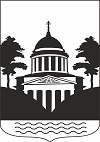 Российская  ФедерацияНовгородская область Администрация Любытинского муниципального районаП О С Т А Н О В Л Е Н И Еот 09.06.2022 № 555___р.п. ЛюбытиноОб установлении публичного сервитутаРуководствуясь пунктом 2 статьи 3.3 Федерального закона от 25 октября 2001 года № 137-ФЗ "О введении в действие Земельного кодекса Российской Федерации", статьей 23, пунктом 1 статьи 39.37, пунктом 4 статьи 39.38, статьей 39.39, пунктом 1 статьи 39.43, статьей 39.45, статьей 39.50 Земельного кодекса Российской Федерации, приказом Минэкономразвития от 10.10.2018 №  542 "Об утверждении требований к форме ходатайства об установлении публичного сервитута, содержанию обоснования установления публичного сервитута", рассмотрев ходатайство Публичного акционерного общества "Россети Северо-Запад" ИНН: 7802312751, ОГРН: 1047855175785, публикации на официальном сайте Администрации Любытинского муниципального района от 06.05.2022 г, схемы расположения границ публичного сервитута на кадастровом плане территории, и ввиду отсутствия заявлений иных лиц, являющихся правообладателями земельных участков об учете их прав (обременений прав), Администрация Любытинского муниципального района ПОСТАНОВЛЯЕТ:	1. На основании пункта 1 статьи 39.43 Земельного кодекса Российской Федерации, установить публичный сервитут в отношении Публичного акционерного общества "Россети Северо-Запад": ИНН 7802312751, ОГРН 1047855175785, в целях размещения объекта электросетевого хозяйства «ВЛ-10 кВ Л-7ПС Любытино», согласно сведениям о границах публичного сервитута в отношении земель, государственная собственность на которые не разграничена в кадастровых кварталах: 53:07:0110102; 53:07:0110104; 53:07:0111201; 53:07:0160201; 53:07:0160301; 53:07:0160501; 53:07:0160601; 53:07:0160801; 53:07:0160901; 53:07:0161001; 53:07:0161201; 53:07:0161301; 53:07:0161401; 53:07:0161501; 53:07:0161601; 53:07:0161701; 53:07:0161801; 53:07:0161901; 53:07:0162001; 53:07:0162101; 53:07:0162201; 53:07:0162401; 53:07:0162601; 53:07:0163101; 53:07:0163401; 53:07:0163501; 53:07:0163601; 53:07:0163701; 53:07:0163901; 53:07:0164001; 53:07:0164101; 53:07:0164401; 53:07:0164501; 53:07:0164601; 53:07:0164701; 53:07:0164801, и частей земельных участков с кадастровыми номерами: 53:07:0000000:4196; 53:07:0161501:10; 253:07:0161501:11; 53:07:0161601:50; 53:07:0161701:18; 53:07:0161701:28; 53:07:0161701:31; 53:07:0161801:18; 53:07:0161801:22; 53:07:0161801:23; 53:07:0161801:144; 53:07:0161801:146; 53:07:0161901:9; 53:07:0162001:9;  53:07:0162001:53; 53:07:0162001:64; 53:07:0162001:65; 53:07:0162001:276; 53:07:0162101:42; 53:07:0162101:123; 53:07:0162101:248; 53:07:0162101:254; 53:07:0162201:55; 53:07:0162201:56; 53:07:0162401:11; 53:07:0164401:3; 53:07:0164401:132; 53:07:0164501:2; 53:07:0164601:4; 53:07:0164601:7; 53:07:0164601:8; 53:07:0164701:11; 53:07:0164801:6; 53:07:0164801:7; 53:07:0160801:103; 53:07:0160801:105; 53:07:0160801:109; 53:07:0160801:239; 53:07:0160801:359; 53:07:0160801:362; 53:07:0160901:14; 53:07:0160901:15; 53:07:0160901:16; 53:07:0161001:26; 53:07:0161201:32; 53:07:0161201:50; 53:07:0161201:52; 53:07:0161201:53; 53:07:0161201:219; 53:07:0161201:220; 53:07:0161301:22; 53:07:0161301:25; 53:07:0161301:27; 53:07:0161301:40; 53:07:0161301:41; 53:07:0161301:42; 53:07:0161301:94; 53:07:0161301:209; 53:07:0161601:10; 53:07:0162201:6; 53:07:0162201:223; 53:07:0163701:4; 53:07:0163701:9; 53:07:0163701:10; 53:07:0163901:6; 53:07:0163901:7; 53:07:0164101:2; 53:07:0164701:3; 53:07:0164701:4; 53:07:0000000:3908; 53:07:0000000:3961; 53:07:0160201:55; 53:07:0160201:56; 53:07:0160201:57; 53:07:0160201:61; 53:07:0160201:62; 53:07:0160201:63; 53:07:0160201:109; 53:07:0160301:38; 53:07:0160301:41; 53:07:0160301:142; 53:07:0160301:146; 53:07:0160301:147;  53:07:0160301:148; 53:07:0160301:149; 53:07:0160301:150; 53:07:0160301:152; 53:07:0160301:272; 53:07:0160301:273; 53:07:0160501:23; 53:07:0160501:24; 53:07:0160501:26; 53:07:0160601:25; 53:07:0160601:28; 53:07:0160601:32; 53:07:0160601:34; 53:07:0160601:35; 53:07:0160601:37; 53:07:0163101:37; 53:07:0163501:25; 53:07:0163501:27;  53:07:0163501:28; 53:07:0163601:7; 53:07:0163601:15; 53:07:0163601:16; 53:07:0164001:7; 53:07:0164001:12; 53:07:0164001:18; 53:07:0110102:96; 53:07:0110104:8; 53:07:0111201:26; 53:07:0111201:27; 53:07:0111201:28; 53:07:0111201:29; 53:07:0112201:3; 53:07:0112201:4; 53:07:0163401:12; 53:07:0163401:13; 53:07:0163401:24; 53:07:0163401:25; 53:07:0163401:28; 53:07:0163401:29; 53:07:0163501:32.Площадь испрашиваемого публичного сервитута: 1 015 279 кв. м. 2. Срок публичного сервитута - 49 (сорок девять) лет.3. Порядок установления зон с особыми условиями использования территорий и содержание ограничений прав на земельные участки в границах таких зон установлен постановлением Правительства Российской Федерации от 24.02.2009 № 160 "О порядке установления охранных зон объектов электросетевого хозяйства и особых условий использования земельных участков, расположенных в границах таких зон".4. График проведения работ при осуществлении деятельности по размещению объектов электросетевого хозяйства, для обеспечения которой устанавливается публичный сервитут в отношении земель и частей земельных участков, указанных в пункте 1 постановления: завершить работы не позднее3 	окончания срока публичного сервитута, установленного пунктом 2 постановления.5. Обладатель публичного сервитута обязан привести земельные участки в состояние, пригодное для их использования в соответствии с разрешенным использованием, в срок не позднее чем три месяца после завершения эксплуатации инженерного сооружения, для размещения которого был установлен публичный сервитут. 6. Утвердить границы публичного сервитута в соответствии с прилагаемым описанием местоположения границ публичного сервитута (приложение №1).7. Публичный сервитут считается установленным со дня внесения сведений о нем в Единый государственный реестр недвижимости.8. Обладатель публичного сервитута вправе приступить к осуществлению публичного сервитута со дня внесения сведений о публичном сервитуте в Единый государственный реестр недвижимости. 9. Плата за публичный сервитут на основании пунктов 3, 4 статьи 3.6 Федерального закона от 25.10.2001 № 137-ФЗ "О введении в действие Земельного кодекса Российской Федерации" не устанавливается.      10. Опубликовать настоящее постановление в бюллетене "Официальный Вестник поселения" и разместить в информационно-коммуникационной сети "Интернет". Главамуниципального района                                      А.А.Устинов                                           Приложение №1                                            к постановлению Администрации                                            муниципального района                                             от 09.06.2022 № 555Описание местоположения границ публичного сервитута объекта электросетевого хозяйства «ВЛ-10 кВ Л-7ПС Любытино»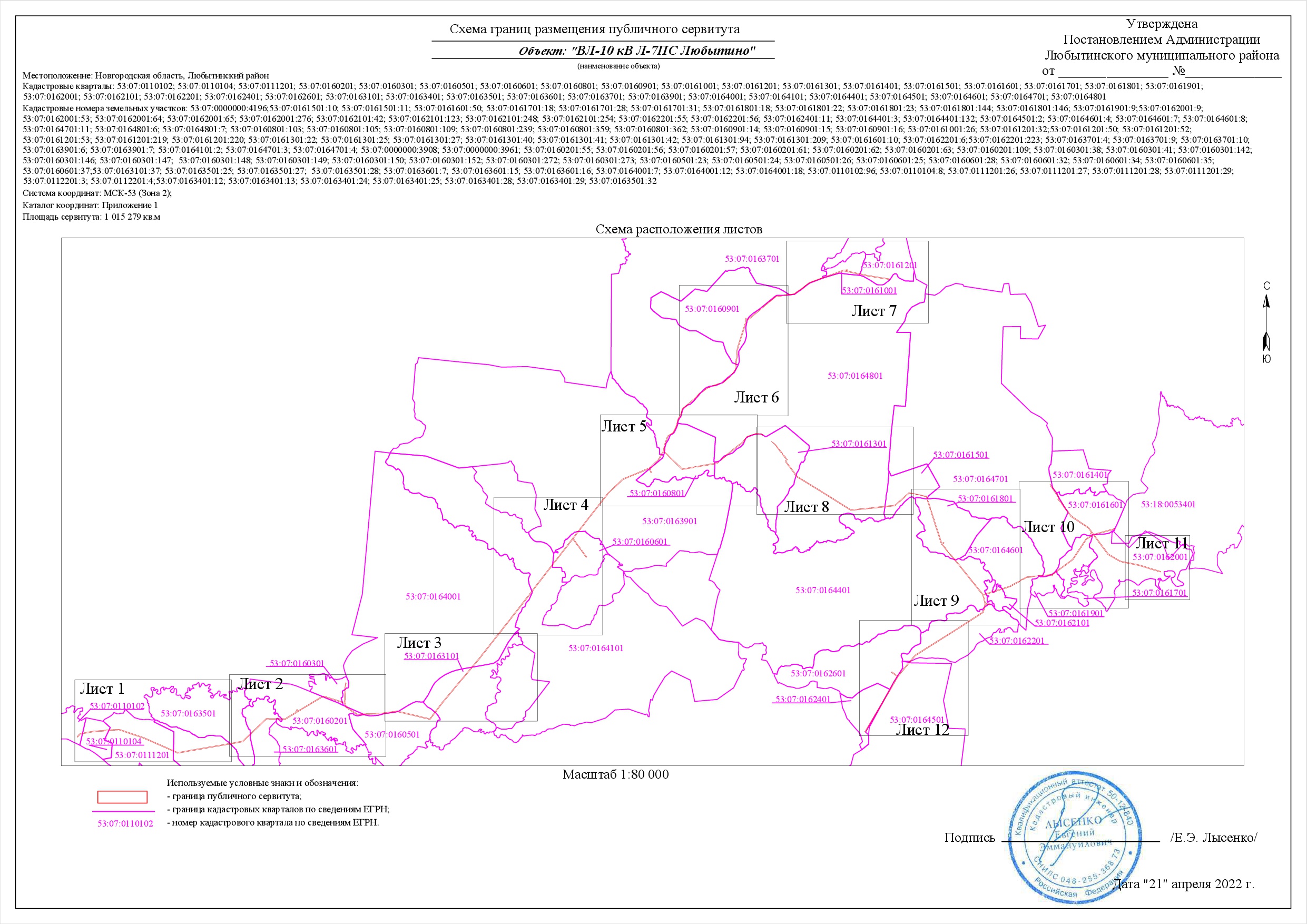 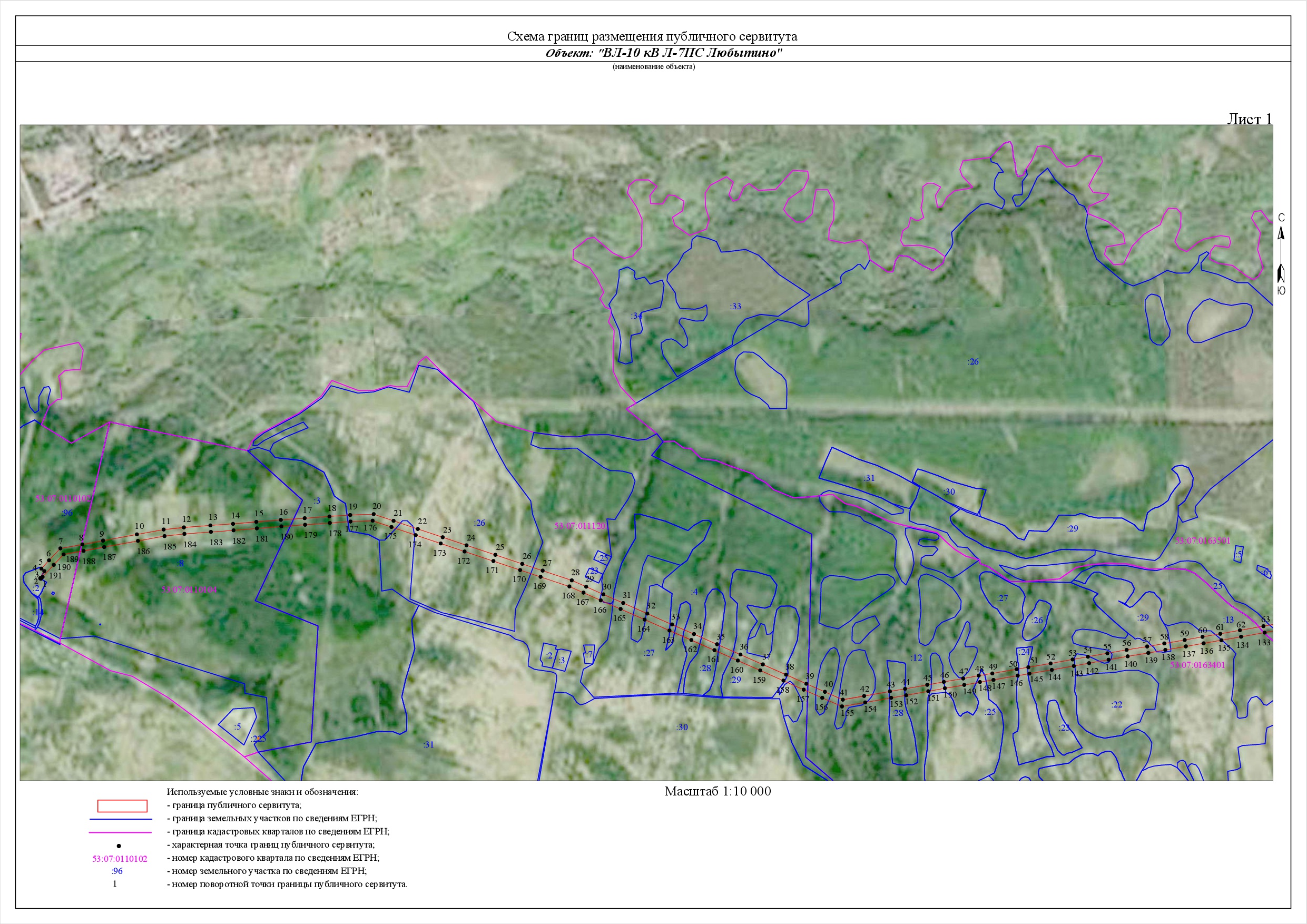 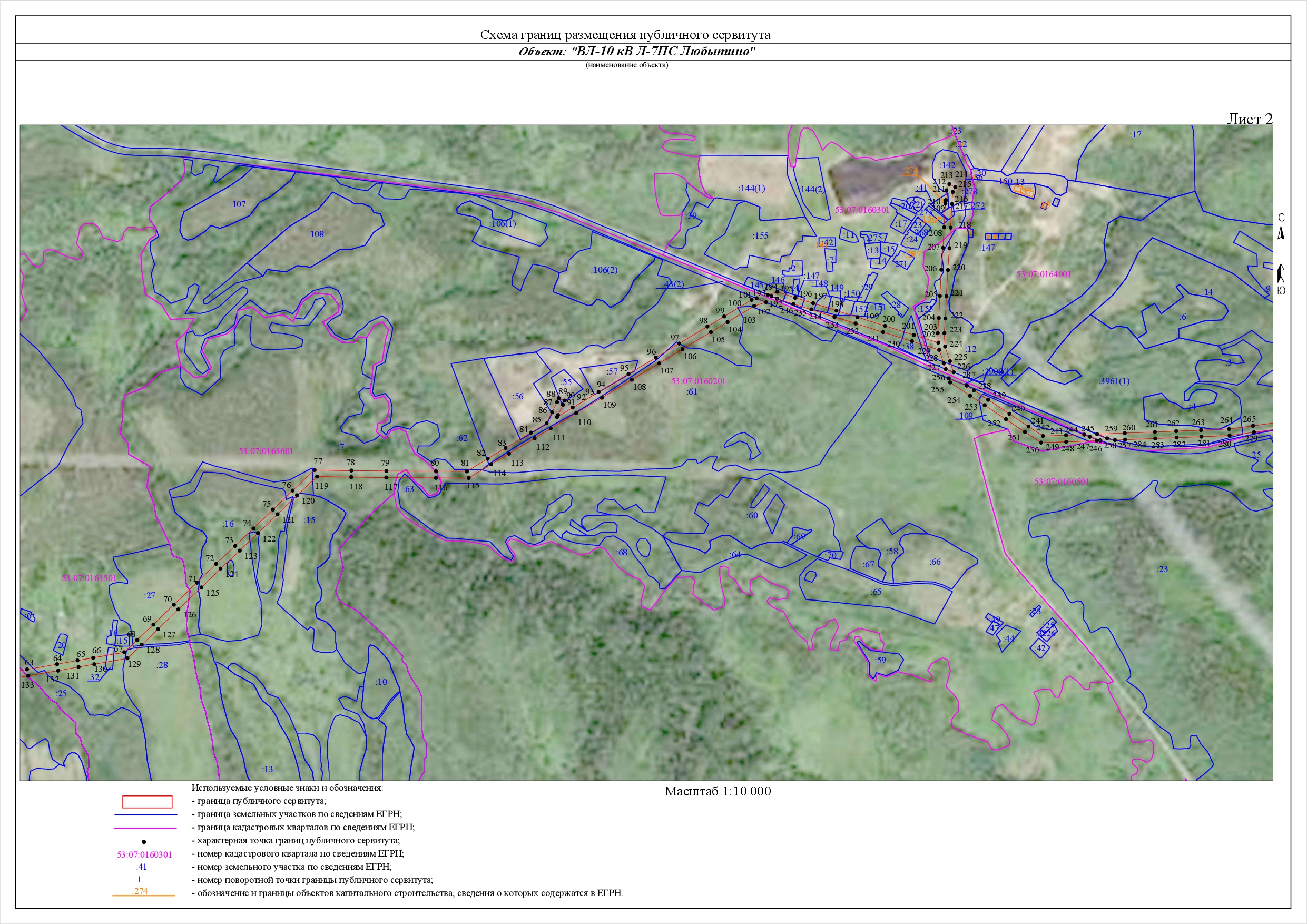 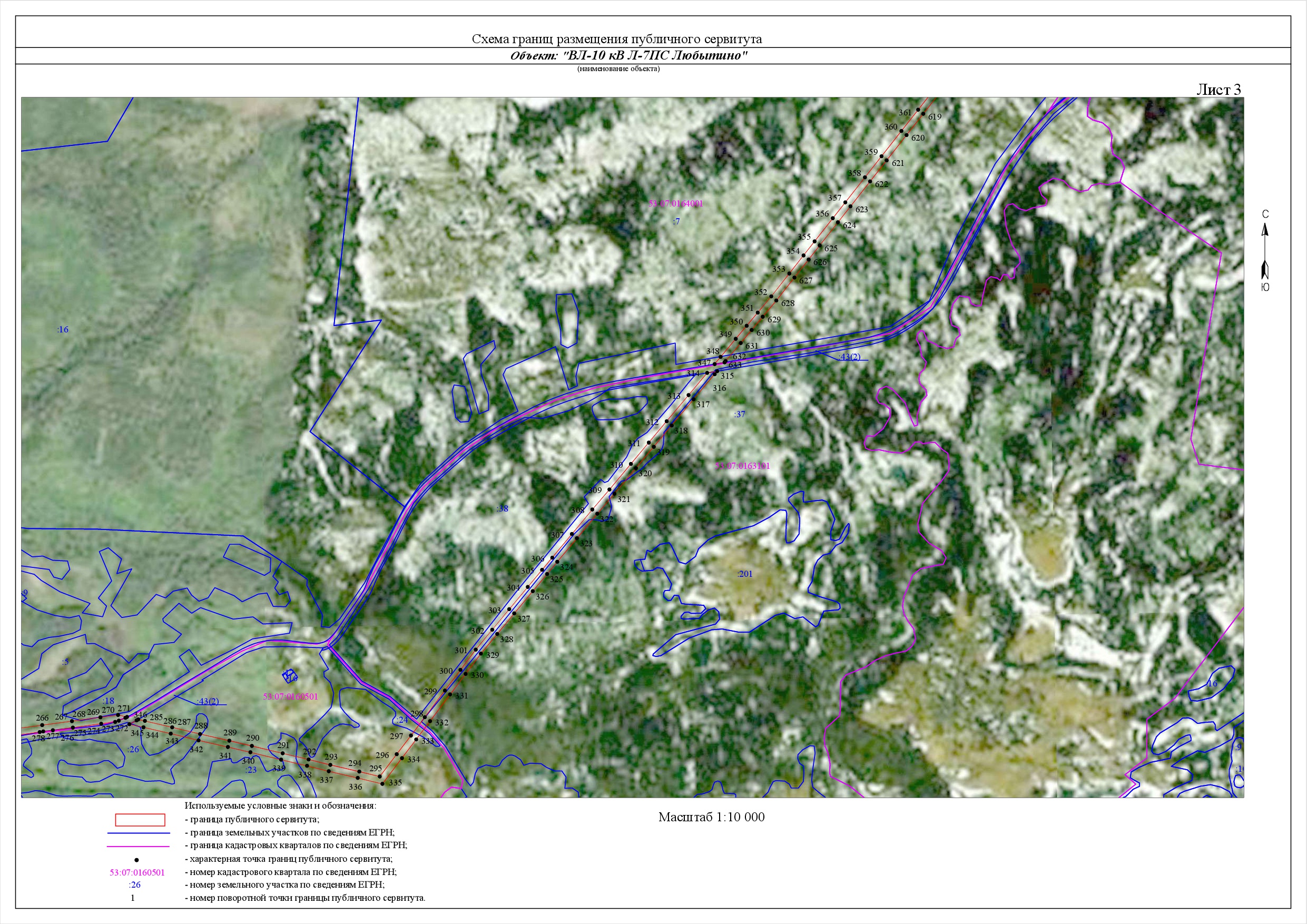 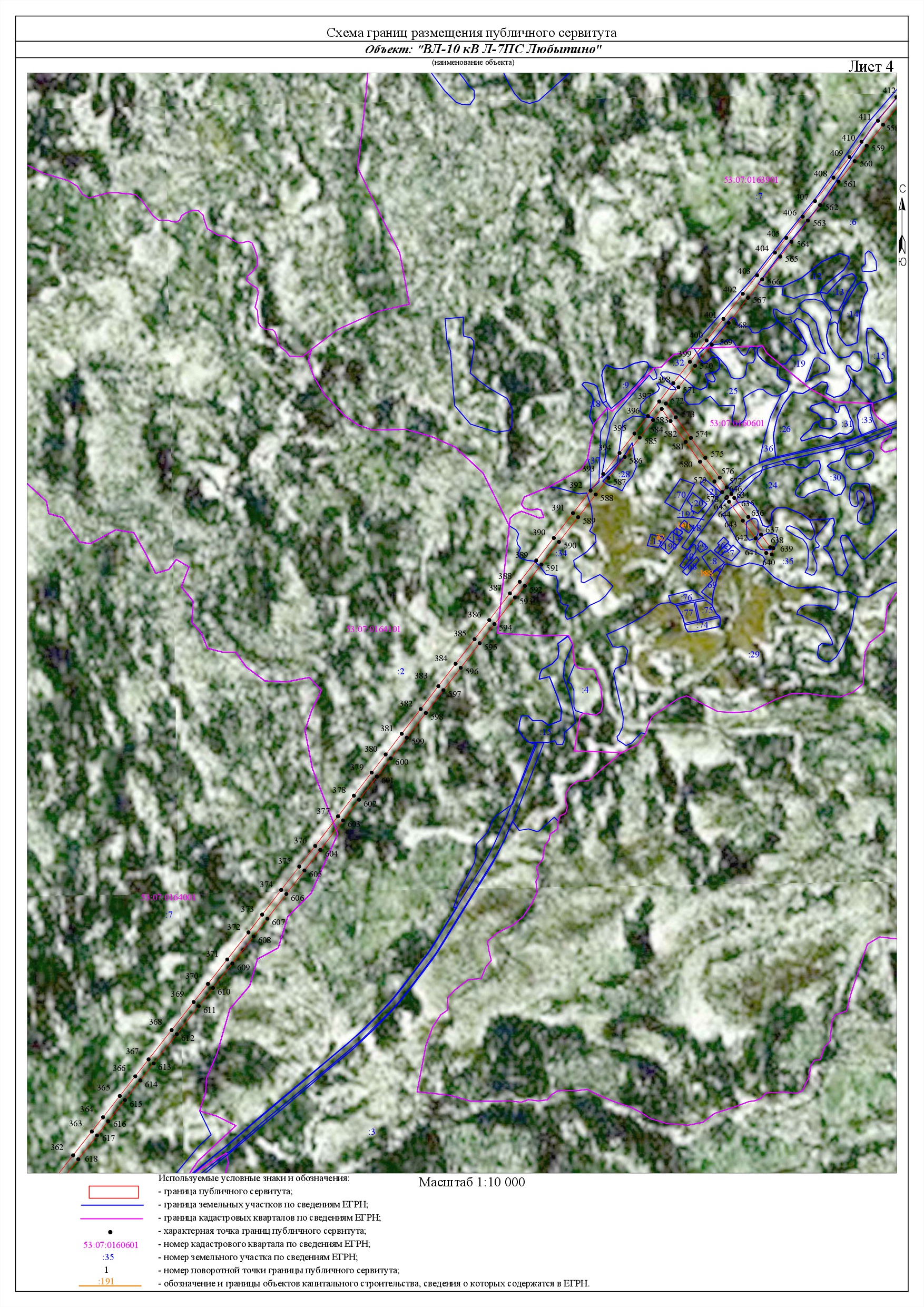 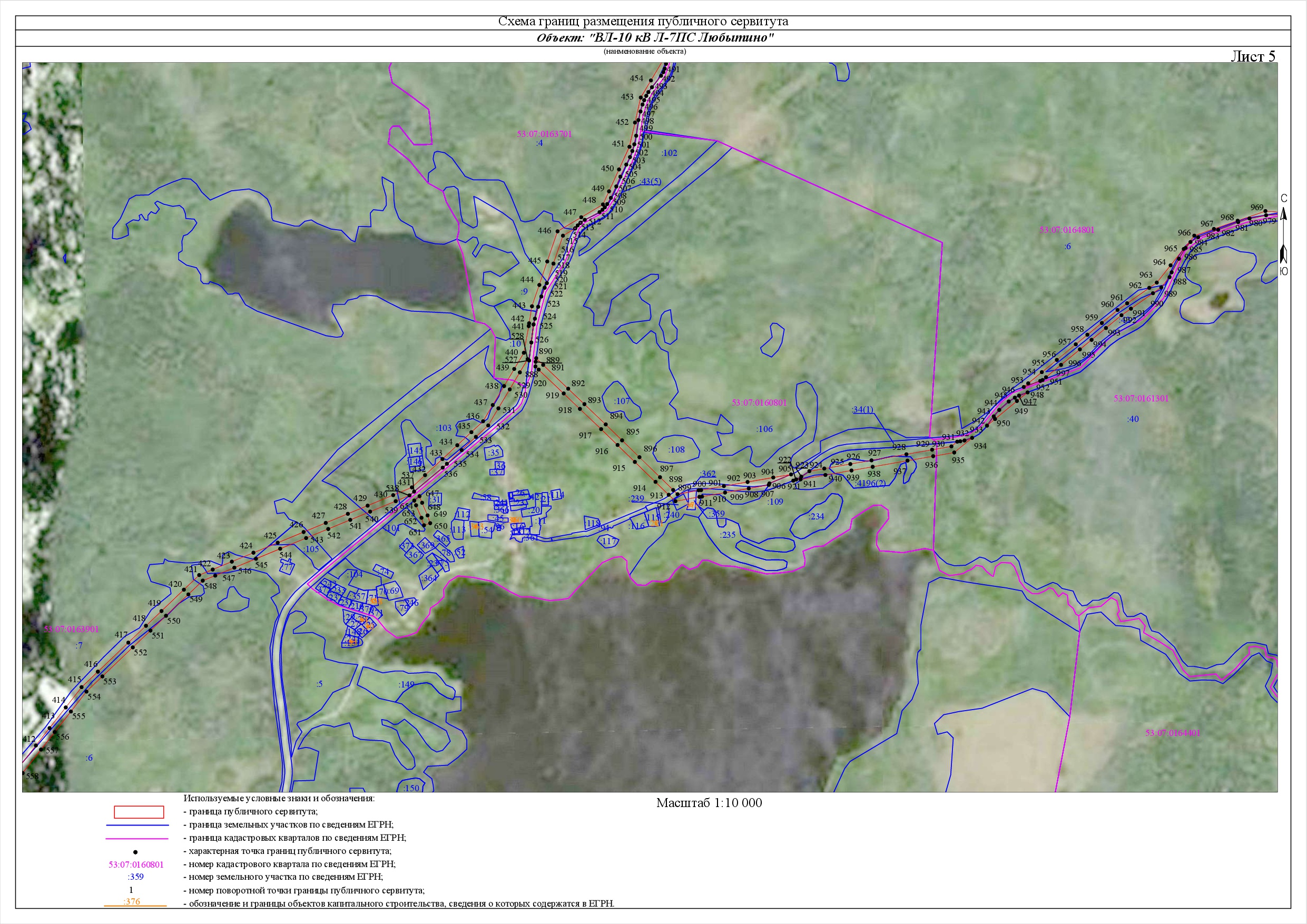 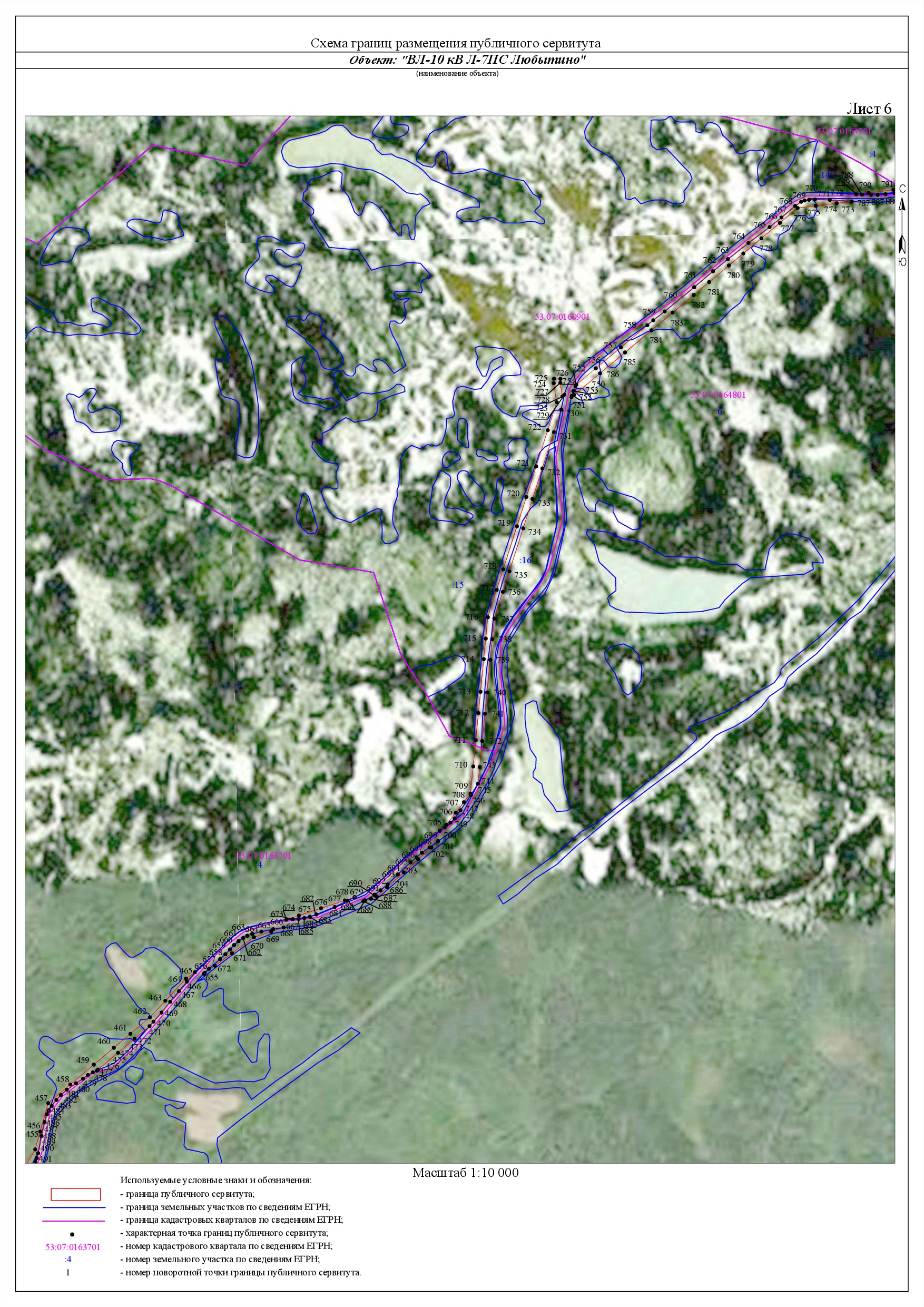 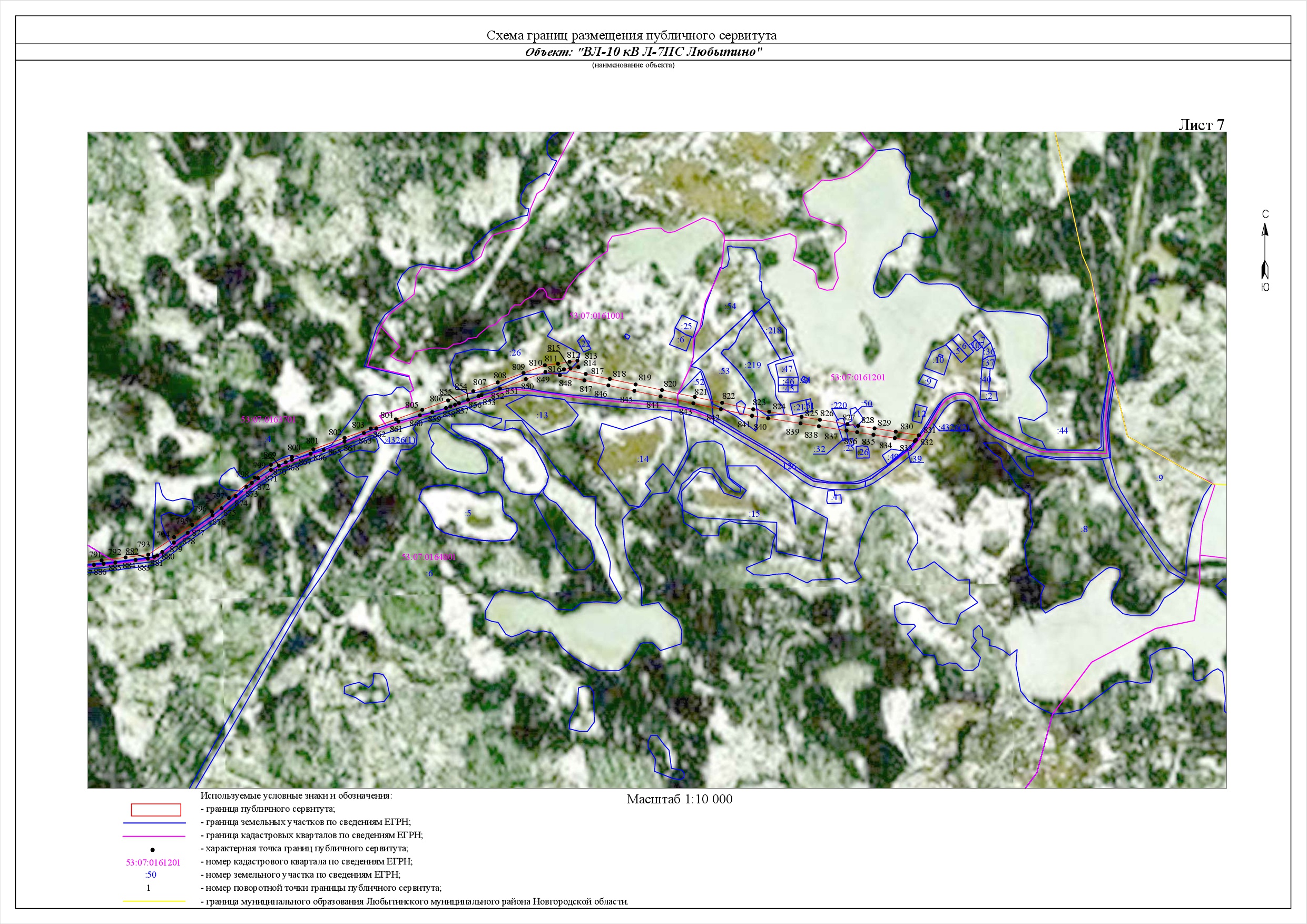 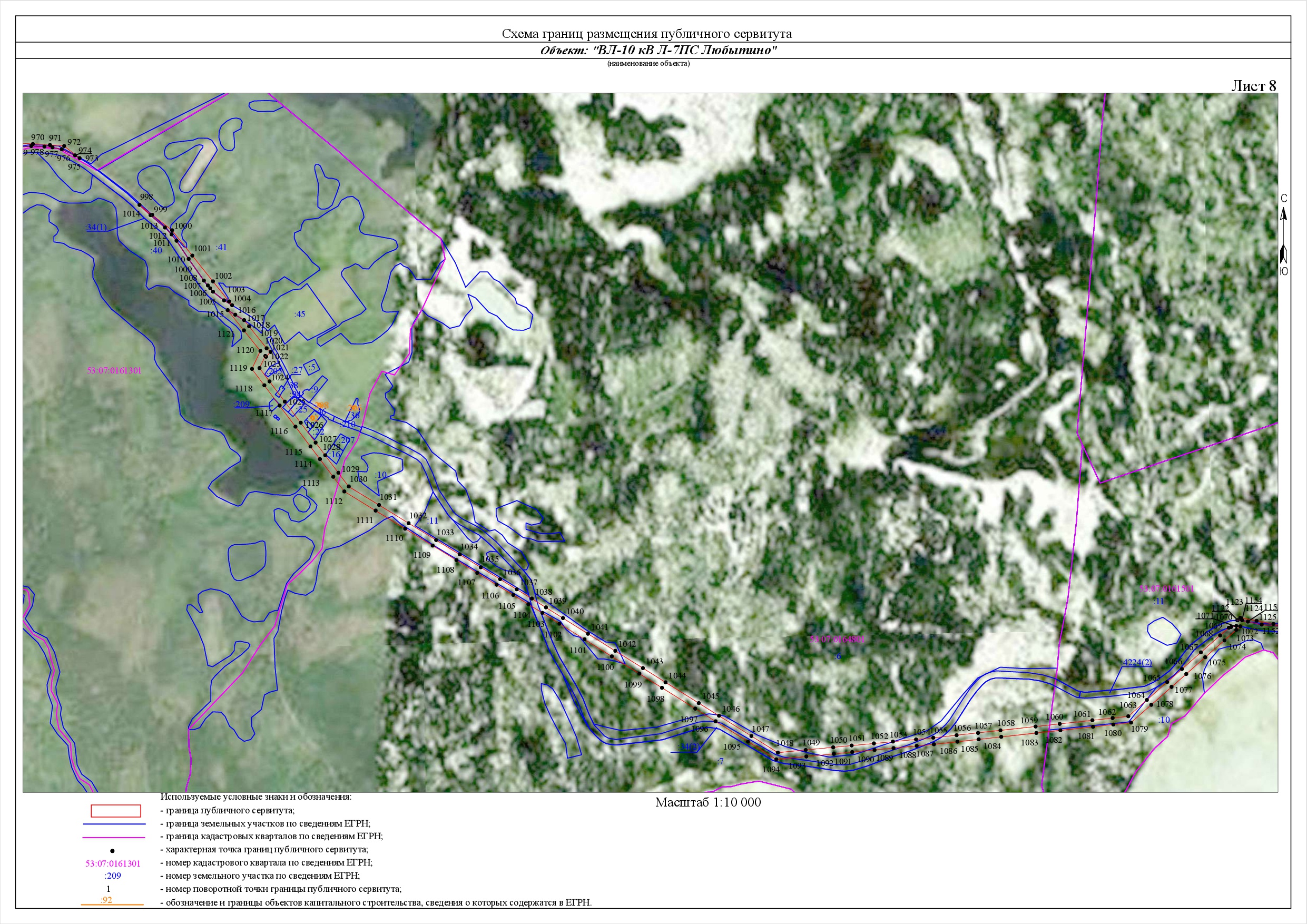 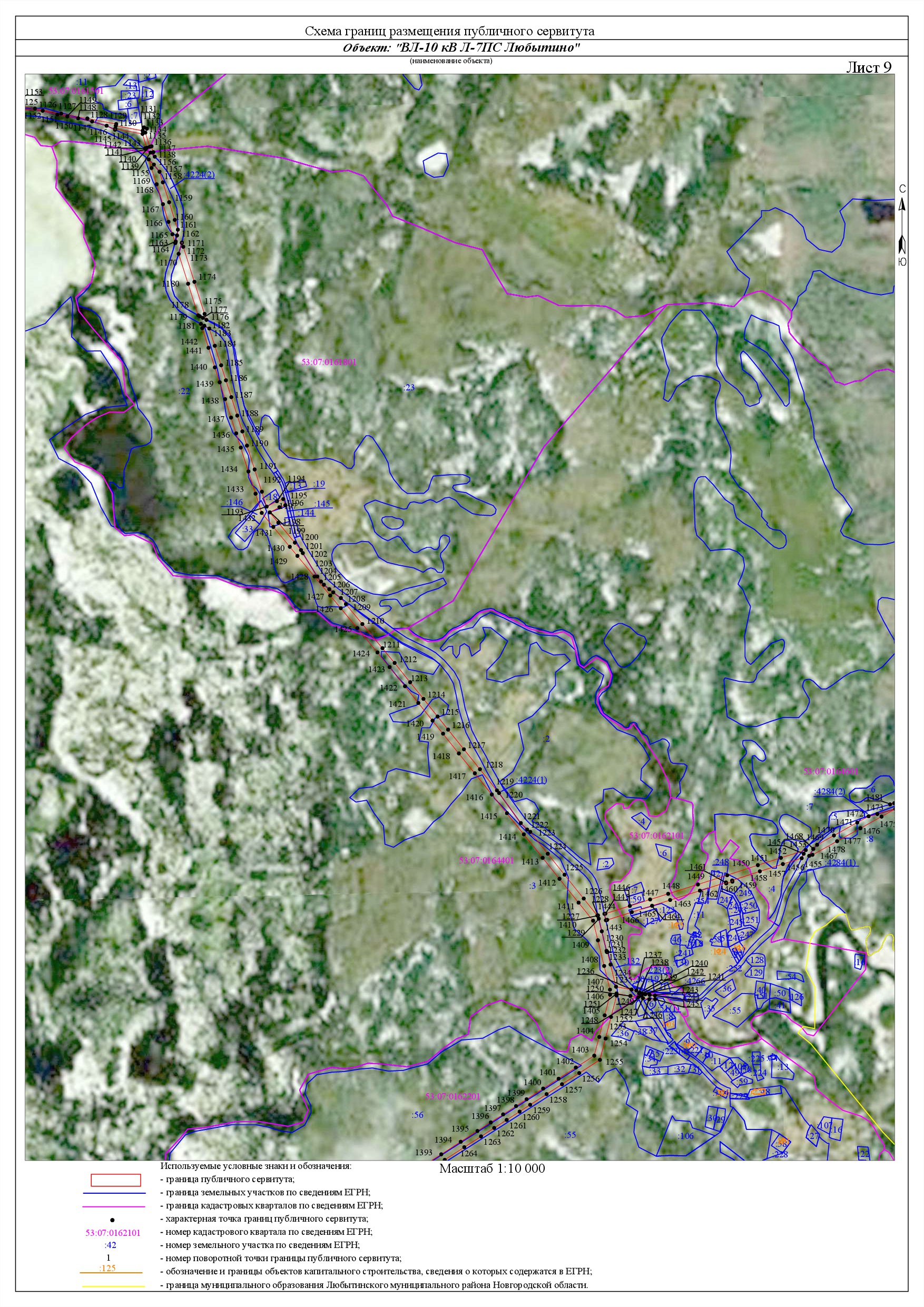 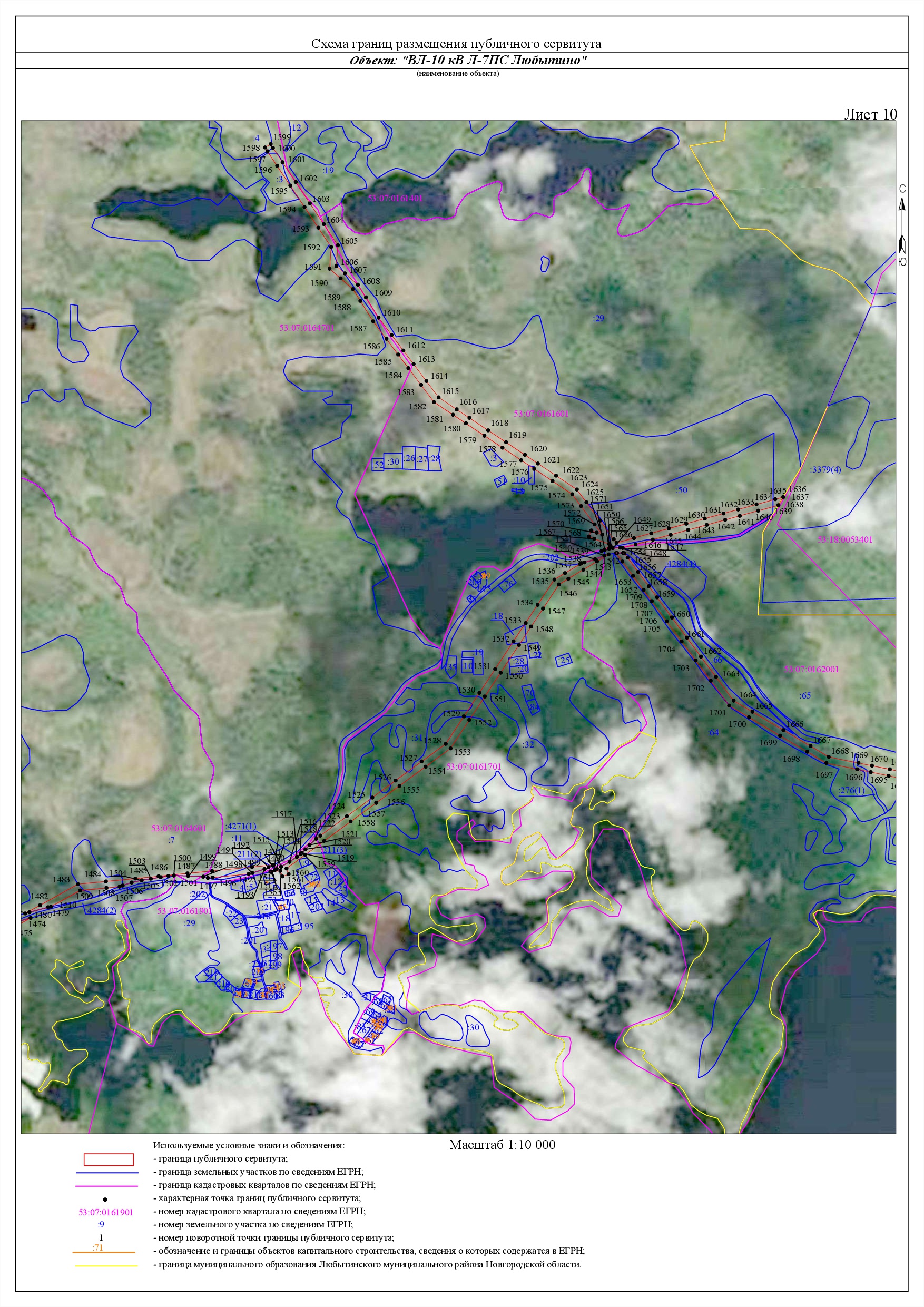 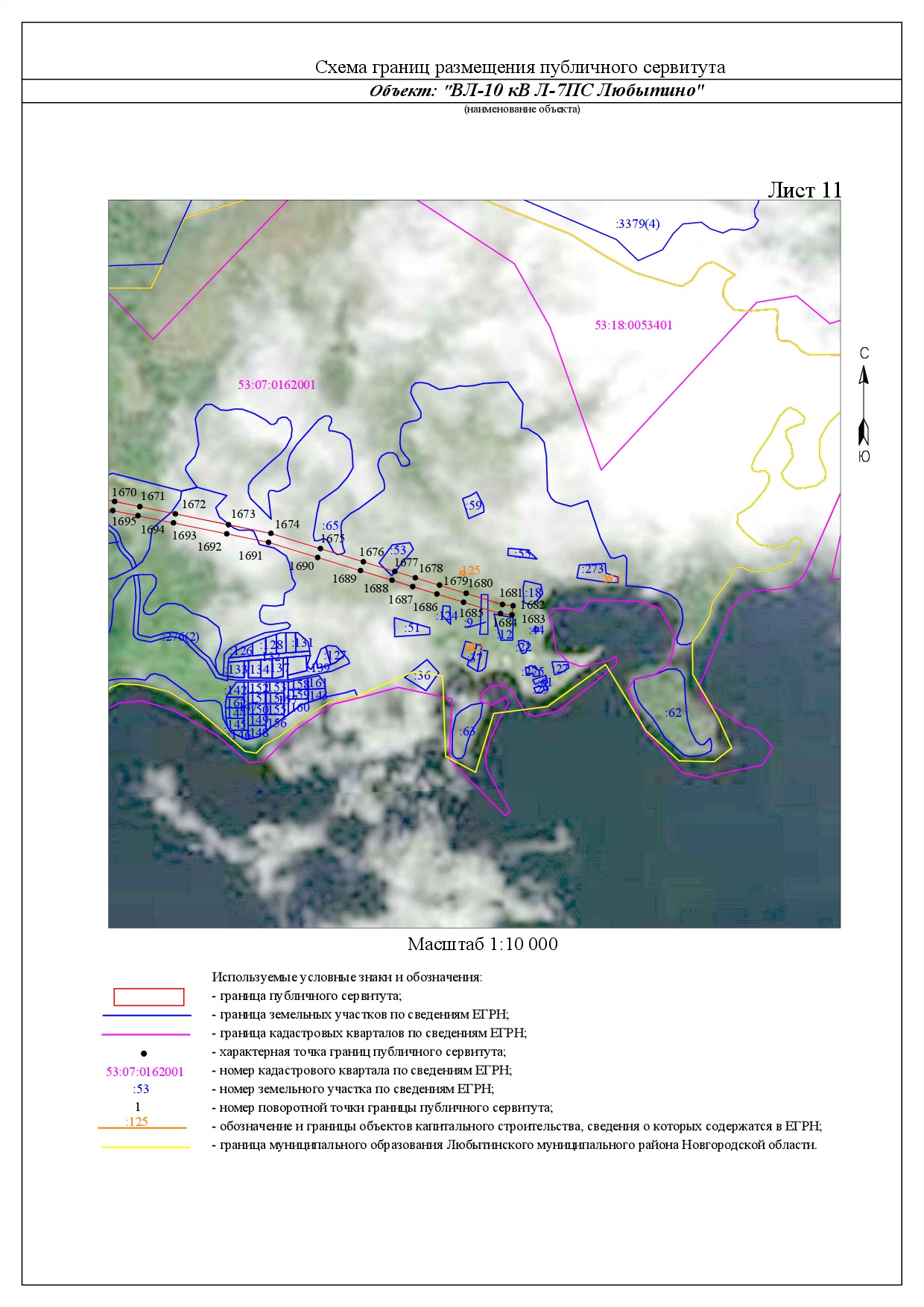 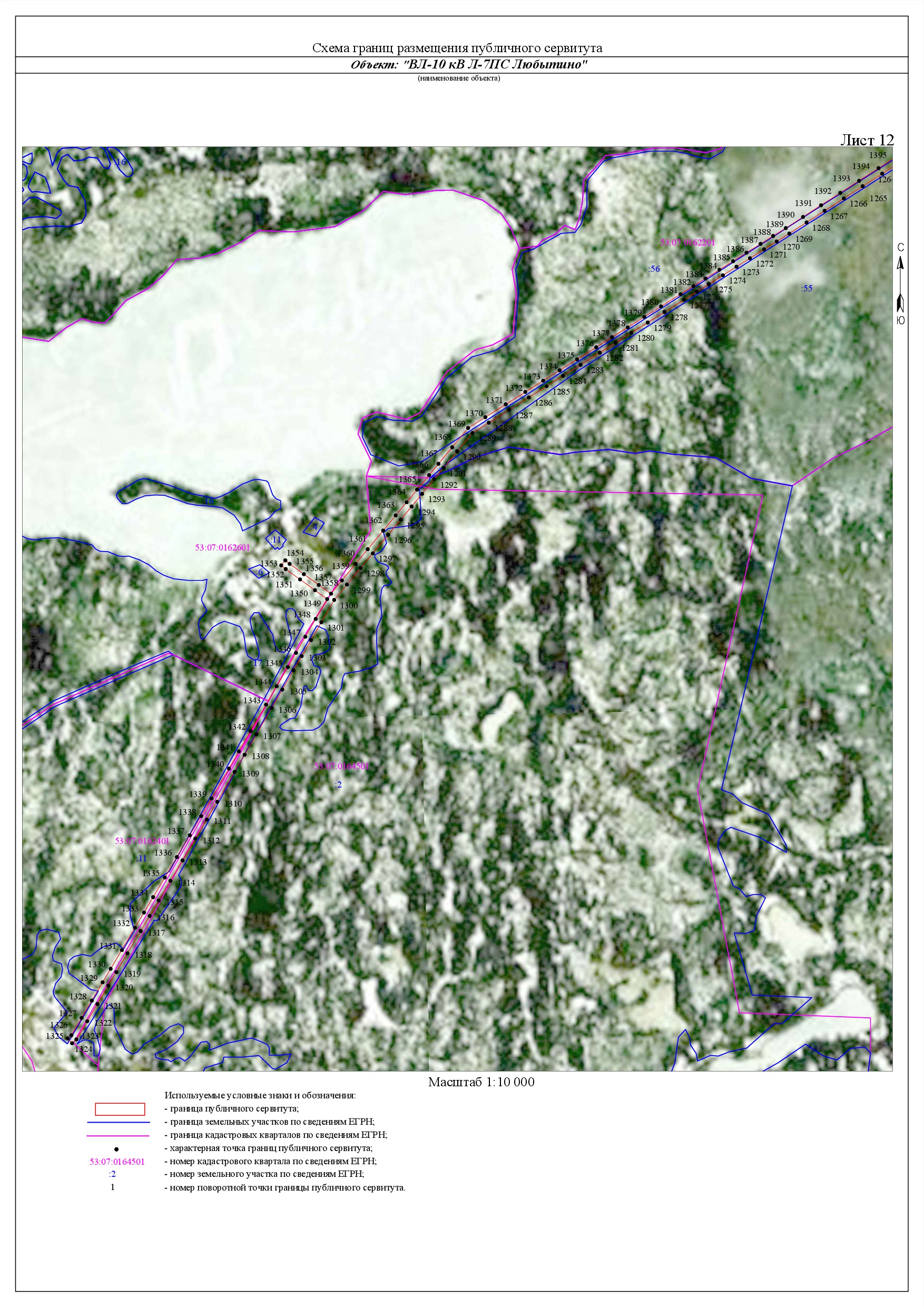 Система координат МСК-53, зона 2Система координат МСК-53, зона 2Система координат МСК-53, зона 2Система координат МСК-53, зона 2Метод определения координат характерных точек границ - аналитическийМетод определения координат характерных точек границ - аналитическийМетод определения координат характерных точек границ - аналитическийМетод определения координат характерных точек границ - аналитическийМетод определения координат характерных точек границ - аналитическийМетод определения координат характерных точек границ - аналитическийМетод определения координат характерных точек границ - аналитическийМетод определения координат характерных точек границ - аналитическийОбозначение характерных точек границыКоординаты, мКоординаты, мСредняя квадратическая погрешность определения координат характерных точек границОбозначение характерных точек границыX, мY, мСредняя квадратическая погрешность определения координат характерных точек границКонтур 1Контур 1Контур 1Контур 11608 689,932 304 471,990,12608 691,072 304 470,040,13608 692,752 304 470,710,14608 714,762 304 483,130,15608 722,642 304 473,670,16608 749,272 304 498,290,17608 787,652 304 534,680,18608 800,432 304 605,330,19608 812,732 304 671,810,110608 832,462 304 780,500,111608 848,152 304 866,540,112608 855,082 304 931,740,113608 861,492 305 016,910,114608 866,632 305 089,650,115608 872,912 305 164,420,116608 879,332 305 243,270,117608 884,592 305 319,960,118608 890,392 305 399,340,119608 894,942 305 466,230,120608 897,662 305 541,610,121608 876,472 305 605,670,122608 850,162 305 683,700,123608 823,502 305 763,790,124608 797,682 305 840,360,125608 766,912 305 933,060,126608 737,982 306 019,260,127608 716,152 306 084,870,128608 685,022 306 178,300,129608 664,722 306 224,630,130608 639,992 306 280,050,131608 612,202 306 343,770,132608 578,202 306 421,130,133608 543,052 306 500,780,134608 512,402 306 571,110,135608 479,592 306 645,460,136608 446,522 306 720,590,137608 414,752 306 792,500,138608 381,832 306 867,270,139608 352,732 306 932,280,140608 326,632 306 992,100,141608 301,402 307 049,650,142608 313,232 307 118,020,143608 327,952 307 201,260,144608 336,232 307 249,640,145608 349,072 307 320,800,146608 358,722 307 374,230,147608 369,432 307 436,400,148608 378,702 307 486,680,149608 385,692 307 530,210,150608 399,412 307 608,360,151608 405,742 307 645,880,152608 417,892 307 717,800,153608 430,622 307 788,380,154608 439,502 307 837,550,155608 450,502 307 900,060,156608 461,542 307 961,690,157608 472,302 308 027,970,158608 481,982 308 082,720,159608 493,332 308 148,620,160608 503,382 308 205,800,161608 513,202 308 262,860,162608 524,382 308 326,090,163608 537,752 308 401,760,164608 554,462 308 498,130,165608 566,372 308 563,760,166608 575,052 308 614,240,167608 592,842 308 714,250,168608 632,562 308 756,000,169608 681,892 308 807,870,170608 745,762 308 873,580,171608 816,542 308 947,680,172608 876,892 309 009,130,173608 935,002 309 071,010,174608 990,942 309 129,330,175609 051,532 309 192,180,176609 112,462 309 255,150,177609 178,612 309 325,660,178609 177,022 309 444,270,179609 175,382 309 556,390,180609 174,592 309 716,340,181609 174,092 309 815,440,182609 215,242 309 882,460,183609 249,312 309 939,810,184609 299,022 310 022,250,185609 328,642 310 071,510,186609 364,162 310 089,400,187609 396,692 310 105,200,188609 409,732 310 110,600,189609 401,702 310 130,020,190609 388,072 310 124,380,191609 354,842 310 108,240,192609 348,942 310 105,260,193609 379,292 310 155,730,194609 429,292 310 238,760,195609 487,142 310 334,930,196609 539,432 310 422,600,197609 585,282 310 497,790,198609 639,702 310 588,770,199609 672,242 310 642,530,1100609 725,362 310 730,300,1101609 730,622 310 746,910,1102609 718,142 310 777,020,1103609 706,102 310 739,040,1104609 654,272 310 653,410,1105609 621,702 310 599,590,1106609 567,302 310 508,650,1107609 521,452 310 433,440,1108609 469,122 310 345,730,1109609 411,292 310 249,580,1110609 361,292 310 166,550,1111609 312,212 310 084,940,1112609 281,022 310 033,090,1113609 231,292 309 950,590,1114609 197,262 309 893,320,1115609 153,072 309 821,320,1116609 153,592 309 716,240,1117609 154,382 309 556,190,1118609 156,022 309 443,970,1119609 157,492 309 333,840,1120609 097,262 309 269,630,1121609 036,432 309 206,760,1122608 975,802 309 143,890,1123608 919,762 309 085,470,1124608 861,752 309 023,670,1125608 801,462 308 962,300,1126608 730,642 308 888,160,1127608 666,752 308 822,420,1128608 617,342 308 770,480,1129608 573,282 308 724,150,1130608 554,372 308 617,860,1131608 545,692 308 567,420,1132608 533,732 308 501,520,1133608 517,072 308 405,380,1134608 503,702 308 329,750,1135608 492,522 308 266,460,1136608 482,702 308 209,400,1137608 472,652 308 152,220,1138608 461,302 308 086,340,1139608 451,602 308 031,490,1140608 440,842 307 965,230,1141608 429,822 307 903,740,1142608 418,822 307 841,230,1143608 409,962 307 792,100,1144608 397,202 307 721,410,1145608 385,042 307 649,380,1146608 378,712 307 611,920,1147608 364,972 307 533,690,1148608 358,002 307 490,240,1149608 348,752 307 440,080,1150608 338,042 307 377,880,1151608 328,412 307 324,520,1152608 315,552 307 253,280,1153608 307,272 307 204,860,1154608 292,552 307 121,640,1155608 279,622 307 047,010,1156608 307,392 306 983,680,1157608 333,532 306 923,800,1158608 362,632 306 858,750,1159608 395,532 306 784,020,1160608 427,302 306 712,110,1161608 460,372 306 637,000,1162608 493,162 306 562,670,1163608 523,812 306 492,340,1164608 558,982 306 412,670,1165608 592,962 306 335,350,1166608 620,772 306 271,570,1167608 645,522 306 216,130,1168608 665,402 306 170,760,1169608 696,232 306 078,230,1170608 718,062 306 012,600,1171608 746,992 305 926,420,1172608 777,762 305 833,700,1173608 803,582 305 757,110,1174608 830,242 305 677,020,1175608 856,552 305 599,010,1176608 876,542 305 538,590,1177608 873,962 305 467,330,1178608 869,452 305 400,820,1179608 863,652 305 321,440,1180608 858,392 305 244,850,1181608 851,992 305 166,160,1182608 845,692 305 091,270,1183608 840,552 305 018,430,1184608 834,162 304 933,640,1185608 827,352 304 869,540,1186608 811,802 304 784,260,1187608 792,072 304 675,590,1188608 779,772 304 609,110,1189608 768,212 304 545,180,1190608 734,932 304 513,630,1191608 695,912 304 477,560,11608 689,932 304 471,990,1Контур 2Контур 2Контур 2Контур 2192609 729,372 310 812,470,1193609 736,972 310 794,280,1194609 741,882 310 782,430,1195609 751,622 310 813,150,1196609 732,482 310 870,930,1197609 714,642 310 928,670,1198609 691,032 311 003,350,1199609 669,782 311 071,290,1200609 641,912 311 159,640,1201609 612,652 311 252,430,1202609 587,972 311 330,680,1203609 618,482 311 328,890,1204609 667,002 311 332,430,1205609 738,262 311 335,730,1206609 822,542 311 340,470,1207609 892,732 311 345,500,1208609 958,982 311 349,320,1209610 034,752 311 353,680,1210610 044,252 311 354,260,1211610 045,632 311 354,680,1212610 045,732 311 354,350,1213610 077,892 311 356,300,1214610 097,562 311 366,270,1215610 088,072 311 385,000,1216610 072,272 311 377,000,1217610 033,512 311 374,650,1218609 957,772 311 370,280,1219609 891,372 311 366,460,1220609 821,202 311 361,430,1221609 737,182 311 356,710,1222609 665,742 311 353,390,1223609 618,322 311 349,930,1224609 575,352 311 352,450,1225609 528,432 311 368,050,1226609 492,842 311 380,050,1227609 503,142 311 354,430,1228609 521,772 311 348,150,1229609 564,972 311 333,780,1230609 592,622 311 246,110,1231609 621,882 311 153,330,1232609 649,742 311 064,990,1233609 670,992 310 997,050,1234609 694,602 310 922,410,1235609 712,482 310 864,530,1236609 729,542 310 813,010,1192609 729,372 310 812,470,1Контур 3Контур 3Контур 3Контур 3237609 449,962 311 422,410,1238609 435,162 311 444,790,1239609 404,502 311 491,160,1240609 359,442 311 559,300,1241609 318,262 311 620,820,1242609 288,022 311 667,340,1243609 290,302 311 741,090,1244609 292,502 311 799,600,1245609 285,392 311 817,850,1246609 273,942 311 850,470,1247609 273,452 311 851,920,1248609 272,992 311 839,320,1249609 269,322 311 741,810,1250609 266,842 311 661,420,1251609 300,742 311 609,260,1252609 341,962 311 547,680,1253609 386,992 311 479,580,1254609 417,652 311 433,210,1255609 460,162 311 368,930,1256609 473,242 311 364,520,1237609 449,962 311 422,410,1Контур 4Контур 4Контур 4Контур 4257609 275,122 311 898,280,1258609 280,502 311 873,280,1259609 294,062 311 840,930,1260609 297,282 311 930,130,1261609 300,992 312 026,930,1262609 303,622 312 095,420,1263609 306,782 312 175,440,1264609 310,442 312 265,180,1265609 320,862 312 342,550,1266609 334,632 312 444,720,1267609 347,532 312 540,440,1268609 359,832 312 631,710,1269609 367,462 312 688,370,1270609 360,952 312 717,500,1271609 358,142 312 712,150,1272609 348,992 312 691,070,1273609 345,042 312 679,130,1274609 339,022 312 634,520,1275609 326,722 312 543,240,1276609 318,072 312 479,030,1277609 314,322 312 448,130,1278609 312,332 312 436,630,1279609 300,062 312 345,350,1280609 289,502 312 267,020,1281609 285,802 312 176,280,1282609 282,642 312 096,240,1283609 280,012 312 027,730,1284609 276,302 311 930,910,1257609 275,122 311 898,280,1Контур 5Контур 5Контур 5Контур 5285609 352,942 312 753,330,1286609 348,142 312 774,800,1287609 327,762 312 862,590,1288609 306,182 312 952,110,1289609 284,812 313 046,060,1290609 267,882 313 118,730,1291609 244,132 313 217,490,1292609 224,332 313 300,930,1293609 206,922 313 370,720,1294609 185,352 313 463,850,1295609 169,502 313 529,790,1296609 241,332 313 584,240,1297609 301,202 313 629,920,1298609 360,022 313 674,390,1299609 445,812 313 739,040,1300609 511,982 313 788,890,1301609 577,472 313 838,230,1302609 641,192 313 891,040,1303609 707,072 313 945,640,1304609 778,772 314 005,470,1305609 833,632 314 051,260,1306609 872,882 314 084,010,1307609 948,682 314 147,260,1308610 027,532 314 212,730,1309610 091,832 314 267,820,1310610 173,862 314 336,590,1311610 242,642 314 394,230,1312610 311,262 314 451,750,1313610 395,232 314 522,130,1314610 466,672 314 582,010,1315610 472,082 314 613,930,1316610 462,352 314 605,780,1317610 381,742 314 538,220,1318610 297,772 314 467,840,1319610 229,162 314 410,320,1320610 160,382 314 352,670,1321610 078,252 314 283,840,1322610 013,992 314 228,770,1323609 935,262 314 163,400,1324609 859,432 314 100,120,1325609 820,192 314 067,370,1326609 765,322 314 021,590,1327609 693,652 313 961,780,1328609 627,792 313 907,200,1329609 564,452 313 854,710,1330609 499,352 313 805,660,1331609 433,182 313 755,800,1332609 347,382 313 691,150,1333609 288,502 313 646,640,1334609 228,632 313 600,940,1335609 145,882 313 538,230,1336609 164,912 313 459,030,1337609 186,522 313 365,820,1338609 203,932 313 295,970,1339609 223,712 313 212,610,1340609 247,462 313 113,890,1341609 264,352 313 041,360,1342609 285,742 312 947,330,1343609 307,342 312 857,750,1344609 327,682 312 770,140,1345609 337,782 312 724,950,1346609 349,882 312 748,050,1285609 352,942 312 753,330,1Контур 6Контур 6Контур 6Контур 6347610 495,032 314 605,790,1348610 518,052 314 625,080,1349610 576,202 314 673,820,1350610 617,852 314 708,730,1351610 660,502 314 744,480,1352610 712,342 314 787,930,1353610 785,902 314 845,810,1354610 844,042 314 891,560,1355610 889,212 314 927,090,1356610 963,642 314 985,650,1357611 014,772 315 025,880,1358611 095,032 315 089,030,1359611 162,772 315 142,340,1360611 243,762 315 206,060,1361611 312,332 315 260,010,1362611 384,352 315 316,670,1363611 461,052 315 377,020,1364611 506,572 315 412,840,1365611 575,182 315 466,820,1366611 638,232 315 516,430,1367611 692,692 315 559,280,1368611 786,852 315 633,360,1369611 876,802 315 704,140,1370611 935,222 315 750,100,1371612 013,842 315 811,960,1372612 100,842 315 880,410,1373612 157,962 315 924,460,1374612 237,182 315 985,540,1375612 312,542 316 043,650,1376612 378,802 316 094,750,1377612 473,752 316 167,970,1378612 540,352 316 219,320,1379612 614,352 316 276,380,1380612 672,772 316 321,430,1381612 739,432 316 372,840,1382612 818,762 316 434,010,1383612 892,002 316 490,490,1384612 964,262 316 546,200,1385613 043,252 316 607,120,1386613 104,592 316 654,420,1387613 190,632 316 720,770,1388613 227,932 316 752,430,1389613 296,142 316 805,380,1390613 368,752 316 861,740,1391613 448,202 316 923,410,1392613 521,182 316 980,070,1393613 574,042 317 020,810,1394613 641,722 317 072,990,1395613 704,262 317 121,200,1396613 760,342 317 164,440,1397613 807,422 317 200,730,1398613 865,872 317 245,830,1399613 934,802 317 299,370,1400614 003,592 317 352,800,1401614 072,852 317 407,260,1402614 153,672 317 469,370,1403614 212,722 317 515,230,1404614 286,072 317 572,820,1405614 333,422 317 608,980,1406614 401,742 317 662,150,1407614 451,472 317 701,240,1408614 526,842 317 760,480,1409614 592,792 317 812,310,1410614 642,112 317 850,790,1411614 709,882 317 903,890,1412614 785,352 317 963,000,1413614 841,312 318 006,830,1414614 907,652 318 058,950,1415614 972,772 318 109,820,1416615 022,662 318 162,070,1417615 115,952 318 259,980,1418615 170,032 318 316,760,1419615 217,492 318 366,530,1420615 286,172 318 438,510,1421615 333,082 318 487,720,1422615 351,022 318 531,230,1423615 376,402 318 592,790,1424615 405,012 318 662,180,1425615 437,182 318 740,220,1426615 471,532 318 823,540,1427615 500,782 318 894,500,1428615 530,062 318 965,510,1429615 556,382 319 029,360,1430615 590,182 319 111,360,1431615 614,942 319 171,420,1432615 654,422 319 213,950,1433615 706,182 319 269,710,1434615 750,352 319 317,290,1435615 792,612 319 362,820,1436615 827,402 319 400,300,1437615 879,792 319 431,520,1438615 940,672 319 467,800,1439615 995,582 319 500,520,1440616 047,502 319 531,460,1441616 133,452 319 547,090,1442616 142,392 319 548,270,1443616 197,092 319 557,340,1444616 265,712 319 581,030,1445616 341,112 319 606,600,1446616 438,192 319 639,810,1447616 483,202 319 715,830,1448616 524,572 319 785,690,1449616 566,542 319 804,960,1450616 636,932 319 837,270,1451616 709,972 319 870,800,1452616 787,612 319 888,650,1453616 868,152 319 907,190,1454616 923,242 319 939,950,1455616 989,102 319 979,100,1456617 046,622 319 995,350,1457617 137,982 320 021,150,1458617 197,792 320 092,040,1459617 261,742 320 167,840,1460617 315,792 320 231,900,1461617 360,872 320 285,330,1462617 413,702 320 347,940,1463617 466,942 320 397,650,1464617 538,002 320 463,980,1465617 558,992 320 492,790,1466617 528,462 320 467,030,1467617 497,882 320 441,240,1468617 463,532 320 413,200,1469617 429,192 320 385,160,1470617 399,792 320 359,490,1471617 385,292 320 346,830,1472617 344,832 320 298,870,1473617 299,752 320 245,440,1474617 245,702 320 181,380,1475617 242,772 320 177,910,1476617 237,312 320 164,860,1477617 228,092 320 148,760,1478617 216,632 320 132,920,1479617 201,772 320 110,630,1480617 180,822 320 080,750,1481617 163,792 320 062,130,1482617 148,182 320 047,510,1483617 128,862 320 032,300,1484617 114,892 320 023,090,1485617 113,252 320 022,170,1486617 102,002 320 017,070,1487617 077,032 320 009,380,1488617 032,222 319 999,190,1489616 976,732 319 988,360,1490616 960,972 319 984,170,1491616 949,762 319 980,040,1492616 938,112 319 972,570,1493616 901,122 319 942,970,1494616 885,692 319 931,740,1495616 873,442 319 924,760,1496616 859,482 319 918,300,1497616 845,822 319 912,870,1498616 823,322 319 906,400,1499616 795,662 319 899,490,1500616 745,432 319 892,490,1501616 717,762 319 886,550,1502616 696,452 319 880,010,1503616 676,602 319 872,510,1504616 652,632 319 860,520,1505616 613,702 319 841,400,1506616 582,262 319 828,590,1507616 545,592 319 810,920,1508616 525,682 319 799,170,1509616 514,882 319 791,460,1510616 507,262 319 784,140,1511616 499,942 319 774,760,1512616 474,852 319 727,150,1513616 465,982 319 714,190,1514616 464,962 319 712,900,1515616 457,132 319 704,420,1516616 448,012 319 696,630,1517616 447,082 319 696,020,1518616 424,072 319 657,170,1519616 334,352 319 626,480,1520616 271,772 319 605,250,1521616 256,642 319 598,300,1522616 228,592 319 587,520,1523616 195,532 319 577,300,1524616 157,372 319 566,970,1525616 138,752 319 562,580,1526616 080,792 319 555,390,1527616 022,832 319 548,210,1528616 027,092 319 543,730,1529615 984,832 319 518,550,1530615 929,932 319 485,830,1531615 869,042 319 449,550,1532615 814,062 319 416,780,1533615 777,232 319 377,110,1534615 734,972 319 331,570,1535615 690,802 319 283,990,1536615 678,432 319 270,670,1537615 601,582 319 178,680,1538615 589,052 319 163,680,1539615 570,782 319 119,360,1540615 536,972 319 037,360,1541615 510,652 318 973,510,1542615 481,372 318 902,500,1543615 452,122 318 831,540,1544615 417,772 318 748,220,1545615 385,602 318 670,180,1546615 356,992 318 600,790,1547615 331,612 318 539,230,1548615 315,182 318 499,360,1549615 270,982 318 453,000,1550615 202,302 318 381,020,1551615 154,842 318 331,240,1552615 100,752 318 274,460,1553615 007,482 318 176,550,1554614 958,652 318 125,420,1555614 894,702 318 075,480,1556614 828,352 318 023,350,1557614 772,402 317 979,520,1558614 696,942 317 920,410,1559614 629,182 317 867,330,1560614 579,842 317 828,840,1561614 513,872 317 776,980,1562614 438,492 317 717,740,1563614 388,802 317 678,690,1564614 320,602 317 625,600,1565614 273,212 317 589,420,1566614 199,802 317 531,780,1567614 140,842 317 485,980,1568614 059,972 317 423,840,1569613 990,662 317 369,340,1570613 921,922 317 315,950,1571613 853,012 317 262,430,1572613 800,792 317 222,120,1573613 756,612 317 253,830,1574613 689,842 317 302,450,1575613 626,312 317 348,710,1576613 562,522 317 395,150,1577613 531,332 317 417,590,1578613 515,892 317 402,830,1579613 550,212 317 378,140,1580613 613,952 317 331,730,1581613 677,482 317 285,470,1582613 744,312 317 236,810,1583613 783,432 317 208,740,1584613 747,522 317 181,060,1585613 691,442 317 137,830,1586613 628,912 317 089,620,1587613 561,222 317 037,440,1588613 508,342 316 996,670,1589613 435,332 316 940,000,1590613 355,882 316 878,320,1591613 283,272 316 821,960,1592613 214,692 316 768,730,1593613 177,432 316 737,090,1594613 091,782 316 671,050,1595613 030,432 316 623,740,1596612 951,442 316 562,830,1597612 879,192 316 507,110,1598612 805,942 316 450,640,1599612 726,622 316 389,460,1600612 659,952 316 338,060,1601612 601,532 316 293,010,1602612 527,532 316 235,940,1603612 460,932 316 184,590,1604612 365,982 316 111,370,1605612 299,722 316 060,280,1606612 224,362 316 002,170,1607612 145,152 315 941,080,1608612 087,942 315 896,970,1609612 000,862 315 828,450,1610611 922,242 315 766,600,1611611 863,822 315 720,640,1612611 773,872 315 649,860,1613611 679,712 315 575,780,1614611 625,252 315 532,930,1615611 562,202 315 483,310,1616611 493,592 315 429,340,1617611 448,072 315 393,520,1618611 371,372 315 333,170,1619611 299,352 315 276,500,1620611 230,782 315 222,550,1621611 149,792 315 158,830,1622611 082,052 315 105,530,1623611 001,792 315 042,380,1624610 950,662 315 002,150,1625610 876,232 314 943,590,1626610 831,062 314 908,050,1627610 772,922 314 862,300,1628610 699,102 314 804,230,1629610 647,022 314 760,570,1630610 604,372 314 724,820,1631610 562,712 314 689,910,1632610 504,572 314 641,170,1633610 500,442 314 637,710,1347610 495,032 314 605,790,1Контур 7Контур 7Контур 7Контур 7634613 510,532 317 432,550,1635613 497,322 317 442,050,1636613 436,452 317 486,550,1637613 379,802 317 527,760,1638613 338,692 317 557,330,1639613 335,812 317 567,620,1640613 315,592 317 561,960,1641613 320,452 317 544,590,1642613 367,502 317 510,740,1643613 424,072 317 469,590,1644613 485,002 317 425,050,1645613 497,162 317 416,310,1646613 499,972 317 418,400,1634613 510,532 317 432,550,1Контур 8Контур 8Контур 8Контур 8647615 586,762 319 195,970,1648615 565,522 319 204,290,1649615 524,882 319 222,010,1650615 499,872 319 230,240,1651615 493,302 319 210,290,1652615 517,382 319 202,370,1653615 557,482 319 184,870,1654615 572,752 319 178,900,1647615 586,762 319 195,970,1Контур 9Контур 9Контур 9Контур 9655617 553,572 320 521,000,1656617 556,662 320 524,010,1657617 569,642 320 537,980,1658617 600,872 320 573,630,1659617 616,392 320 590,540,1660617 631,702 320 605,180,1661617 646,232 320 618,690,1662617 658,702 320 633,090,1663617 669,132 320 647,960,1664617 675,922 320 660,940,1665617 681,912 320 676,970,1666617 689,172 320 706,030,1667617 696,912 320 744,420,1668617 702,532 320 777,570,1669617 689,302 320 737,400,1670617 671,192 320 682,440,1671617 619,572 320 611,590,1672617 579,652 320 556,790,1655617 553,572 320 521,000,1Контур 10Контур 10Контур 10Контур 10673617 729,192 320 807,050,1674617 727,492 320 786,210,1675617 740,902 320 826,920,1676617 764,372 320 898,130,1677617 789,512 320 974,420,1678617 799,992 321 006,130,1679617 799,912 321 005,990,1680617 788,662 320 983,320,1681617 768,412 320 941,800,1682617 744,442 320 883,090,1683617 736,932 320 862,510,1684617 732,772 320 844,570,1685617 729,882 320 825,950,1673617 729,192 320 807,050,1Контур 11Контур 11Контур 11Контур 11686617 801,222 321 077,010,1687617 795,012 321 058,180,1688617 787,092 321 034,140,1689617 789,972 321 039,950,1690617 807,022 321 069,580,1691617 807,472 321 070,250,1692617 807,922 321 070,920,1693617 822,022 321 089,140,1694617 840,632 321 112,270,1695617 873,202 321 144,850,1696617 911,742 321 185,760,1697617 928,192 321 204,900,1698617 942,842 321 222,530,1699617 959,952 321 246,690,1700617 980,192 321 274,870,1701617 959,602 321 252,100,1702617 921,742 321 210,250,1703617 879,892 321 163,980,1704617 831,612 321 110,620,1686617 801,222 321 077,010,1Контур 12Контур 12Контур 12Контур 12705618 012,912 321 279,740,1706618 032,362 321 301,240,1707618 071,582 321 331,360,1708618 105,072 321 357,090,1709618 133,022 321 378,550,1710618 220,132 321 387,120,1711618 303,912 321 395,360,1712618 391,592 321 403,980,1713618 460,142 321 410,720,1714618 565,192 321 421,050,1715618 631,122 321 427,540,1716618 699,592 321 434,270,1717618 787,702 321 462,490,1718618 853,872 321 483,680,1719618 991,972 321 527,900,1720619 086,132 321 558,050,1721619 184,402 321 589,520,1722619 300,732 321 626,780,1723619 390,582 321 655,550,1724619 452,092 321 646,160,1725619 466,442 321 646,660,1726619 465,712 321 667,650,1727619 453,312 321 667,220,1728619 409,762 321 673,870,1729619 415,242 321 680,420,1730619 367,132 321 670,080,1731619 294,332 321 646,770,1732619 178,002 321 609,520,1733619 079,722 321 578,040,1734618 985,562 321 547,890,1735618 847,472 321 503,670,1736618 781,302 321 482,480,1737618 695,312 321 454,950,1738618 629,072 321 448,430,1739618 563,132 321 441,950,1740618 458,092 321 431,610,1741618 389,542 321 424,870,1742618 301,862 321 416,250,1743618 218,082 321 408,010,1744618 164,702 321 402,760,1745618 128,282 321 379,970,1746618 079,172 321 346,450,1747618 052,832 321 327,670,1748618 039,242 321 314,090,1749618 023,942 321 295,870,1705618 012,912 321 279,740,1Контур 13Контур 13Контур 13Контур 13750619 414,082 321 711,740,1751619 406,912 321 703,170,1752619 411,692 321 704,200,1753619 426,612 321 709,270,1754619 442,362 321 716,020,1755619 447,302 321 718,750,1756619 499,772 321 781,450,1757619 567,032 321 861,840,1758619 638,142 321 946,820,1759619 654,152 321 965,960,1760619 682,652 322 002,820,1761619 760,342 322 097,550,1762619 811,852 322 158,250,1763619 850,582 322 206,150,1764619 902,902 322 272,070,1765619 953,552 322 340,080,1766619 984,592 322 377,840,1767620 021,792 322 422,150,1768620 035,202 322 441,490,1769620 039,102 322 452,630,1770620 041,532 322 466,950,1771620 042,492 322 485,530,1772620 041,152 322 533,520,1773620 036,242 322 604,140,1774620 030,372 322 555,840,1775620 022,212 322 488,660,1776620 015,092 322 430,050,1777619 967,382 322 373,040,1778619 917,512 322 313,430,1779619 869,022 322 255,480,1780619 830,182 322 209,050,1781619 777,092 322 145,610,1782619 735,682 322 096,110,1783619 678,722 322 028,040,1784619 622,042 321 960,290,1785619 550,932 321 875,310,1786619 483,672 321 794,920,1750619 414,082 321 711,740,1Контур 14Контур 14Контур 14Контур 14787620 057,312 322 666,480,1788620 057,972 322 637,230,1789620 059,092 322 618,170,1790620 063,962 322 658,280,1791620 073,632 322 737,830,1792620 082,972 322 814,700,1793620 091,812 322 887,440,1794620 147,812 322 970,730,1795620 187,192 323 029,290,1796620 229,642 323 092,430,1797620 273,682 323 147,550,1798620 339,582 323 230,040,1799620 380,872 323 281,720,1800620 405,472 323 349,500,1801620 430,392 323 418,170,1802620 466,802 323 518,480,1803620 497,472 323 603,010,1804620 526,702 323 683,530,1805620 557,432 323 768,220,1806620 587,542 323 851,170,1807620 616,912 323 932,100,1808620 645,512 324 010,900,1809620 675,622 324 093,860,1810620 700,532 324 162,500,1811620 705,782 324 204,420,1812620 711,672 324 241,610,1813620 715,402 324 267,100,1814620 694,612 324 270,140,1815620 690,912 324 244,770,1816620 687,582 324 223,750,1817620 672,762 324 293,820,1818620 656,442 324 371,020,1819620 638,832 324 454,280,1820620 620,962 324 538,810,1821620 598,702 324 644,070,1822620 580,042 324 732,320,1823620 558,982 324 831,950,1824620 550,942 324 883,160,1825620 534,602 324 987,320,1826620 525,362 325 046,260,1827620 511,452 325 134,900,1828620 506,032 325 169,460,1829620 497,792 325 221,990,1830620 487,092 325 290,240,1831620 475,402 325 364,730,1832620 460,502 325 355,080,1833620 456,272 325 351,290,1834620 466,352 325 286,980,1835620 477,062 325 218,730,1836620 485,292 325 166,210,1837620 490,722 325 131,650,1838620 504,622 325 043,000,1839620 513,872 324 984,070,1840620 530,202 324 879,910,1841620 538,322 324 828,150,1842620 559,512 324 727,970,1843620 578,162 324 639,730,1844620 600,422 324 534,460,1845620 618,302 324 449,940,1846620 635,902 324 366,680,1847620 652,222 324 289,480,1848620 668,872 324 210,770,1849620 678,752 324 164,020,1850620 655,892 324 101,020,1851620 625,782 324 018,060,1852620 604,202 323 958,590,1853620 601,502 323 949,040,1854620 589,572 323 915,300,1855620 578,742 323 886,360,1856620 573,442 323 873,840,1857620 567,812 323 858,330,1858620 562,792 323 844,490,1859620 549,972 323 800,630,1860620 539,682 323 760,570,1861620 519,582 323 691,730,1862620 497,472 323 620,630,1863620 482,292 323 580,650,1864620 455,772 323 518,390,1865620 428,412 323 451,200,1866620 415,982 323 409,510,1867620 396,102 323 349,220,1868620 388,662 323 329,610,1869620 377,762 323 307,460,1870620 363,872 323 282,110,1871620 337,742 323 240,820,1872620 322,482 323 220,460,1873620 309,672 323 202,740,1874620 280,242 323 168,200,1875620 240,912 323 123,440,1876620 217,472 323 093,970,1877620 161,762 323 014,480,1878620 130,402 322 970,190,1879620 100,572 322 932,760,1880620 089,182 322 916,630,1881620 084,612 322 906,320,1882620 079,282 322 886,300,1883620 074,952 322 846,990,1884620 066,412 322 781,820,1885620 062,372 322 743,820,1886620 059,302 322 712,990,1887620 057,312 322 687,000,1787620 057,312 322 666,480,1Контур 15Контур 15Контур 15Контур 15888616 003,592 319 568,440,1889616 019,072 319 569,370,1890616 030,212 319 570,930,1891616 008,702 319 593,550,1892615 932,232 319 673,880,1893615 882,542 319 726,070,1894615 817,392 319 794,490,1895615 766,252 319 847,130,1896615 712,032 319 902,940,1897615 647,772 319 969,090,1898615 606,602 320 011,420,1899615 593,092 320 025,480,1900615 605,572 320 092,850,1901615 606,372 320 101,220,1902615 619,142 320 174,410,1903615 632,392 320 250,520,1904615 646,802 320 333,030,1905615 656,752 320 390,050,1906615 627,872 320 320,590,1907615 622,932 320 318,460,1908615 611,692 320 254,120,1909615 598,452 320 178,020,1910615 585,532 320 104,020,1911615 584,752 320 095,770,1912615 570,472 320 018,700,1913615 591,502 319 996,820,1914615 632,712 319 954,450,1915615 696,962 319 888,310,1916615 751,182 319 832,500,1917615 802,252 319 779,930,1918615 867,322 319 711,580,1919615 917,012 319 659,390,1920615 993,482 319 579,070,1888616 003,592 319 568,440,1Контур 16Контур 16Контур 16Контур 16921615 636,732 320 397,510,1922615 640,392 320 406,690,1923615 649,522 320 423,220,1924615 667,062 320 449,070,1925615 675,422 320 496,960,1926615 690,082 320 580,900,1927615 701,952 320 648,900,1928615 721,512 320 760,900,1929615 735,932 320 843,500,1930615 746,782 320 905,650,1931615 762,152 320 924,370,1932615 763,042 320 934,360,1933615 765,712 320 947,530,1934615 774,122 320 972,090,1935615 727,042 320 914,710,1936615 715,232 320 847,110,1937615 700,812 320 764,510,1938615 681,262 320 652,520,1939615 669,382 320 584,510,1940615 654,722 320 500,570,1941615 640,782 320 420,700,1921615 636,732 320 397,510,1Контур 17Контур 17Контур 17Контур 17942615 813,522 321 020,100,1943615 843,302 321 041,770,1944615 863,902 321 059,290,1945615 891,282 321 089,970,1946615 903,562 321 109,490,1947615 910,162 321 123,100,1948615 920,392 321 150,320,1949615 892,562 321 116,410,1950615 834,652 321 045,840,1942615 813,522 321 020,100,1Контур 18Контур 18Контур 18Контур 18951615 960,172 321 198,800,1952615 957,132 321 191,150,1953615 937,642 321 138,230,1954615 949,362 321 152,510,1955615 985,272 321 196,270,1956616 024,842 321 244,490,1957616 074,832 321 305,400,1958616 105,552 321 342,840,1959616 143,562 321 389,150,1960616 185,132 321 439,820,1961616 206,722 321 470,650,1962616 256,342 321 541,540,1963616 273,362 321 565,860,1964616 328,902 321 610,340,1965616 381,492 321 652,460,1966616 424,002 321 686,510,1967616 445,762 321 749,300,1968616 472,212 321 825,640,1969616 503,132 321 914,890,1970616 499,542 321 965,500,1971616 496,522 322 020,910,1972616 493,202 322 066,480,1973616 454,452 322 116,030,1974616 463,282 322 101,250,1975616 482,782 322 058,620,1976616 488,852 322 028,940,1977616 491,292 322 002,820,1978616 493,022 321 960,580,1979616 489,672 321 917,310,1980616 479,602 321 863,650,1981616 467,452 321 827,310,1982616 443,272 321 763,030,1983616 419,102 321 698,750,1984616 403,892 321 674,000,1985616 384,802 321 658,630,1986616 349,872 321 636,760,1987616 306,392 321 613,630,1988616 290,852 321 606,790,1989616 257,882 321 580,380,1990616 239,132 321 553,590,1991616 189,512 321 482,700,1992616 168,392 321 452,520,1993616 127,322 321 402,480,1994616 089,312 321 356,160,1995616 058,592 321 318,730,1996616 008,602 321 257,820,1997615 969,032 321 209,600,1951615 960,172 321 198,800,1Контур 19Контур 19Контур 19Контур 19998616 303,882 322 308,630,1999616 271,942 322 349,490,11000616 222,182 322 413,150,11001616 141,142 322 478,150,11002616 058,132 322 544,720,11003615 993,942 322 596,210,11004615 981,552 322 606,140,11005615 997,102 322 580,210,11006616 024,952 322 544,810,11007616 035,512 322 535,940,11008616 044,992 322 528,340,11009616 060,802 322 515,660,11010616 130,292 322 466,520,11011616 188,752 322 427,430,11012616 209,282 322 411,220,11013616 231,312 322 390,450,11014616 270,882 322 343,870,1998616 303,882 322 308,630,1Контур 20Контур 20Контур 20Контур 201015615 965,832 322 591,840,11016615 951,002 322 616,080,11017615 933,482 322 644,700,11018615 913,722 322 660,550,11019615 843,202 322 717,110,11020615 831,302 322 729,710,11021615 816,042 322 715,290,11022615 818,492 322 712,700,11023615 779,382 322 694,320,11024615 736,692 322 726,510,11025615 671,612 322 775,550,11026615 603,942 322 826,550,11027615 540,132 322 874,640,11028615 499,382 322 905,360,11029615 442,962 322 947,890,11030615 398,892 322 981,100,11031615 339,362 323 078,310,11032615 281,142 323 173,380,11033615 226,902 323 261,940,11034615 180,472 323 337,760,11035615 139,232 323 405,110,11036615 101,102 323 467,360,11037615 068,292 323 520,950,11038615 038,612 323 569,410,11039615 010,332 323 614,600,11040614 975,982 323 669,480,11041614 925,642 323 749,930,11042614 870,672 323 837,770,11043614 815,342 323 926,170,11044614 769,752 323 999,020,11045614 702,862 324 105,910,11046614 662,062 324 171,110,11047614 597,012 324 275,050,11048614 543,572 324 360,220,11049614 552,112 324 449,510,11050614 560,582 324 538,080,11051614 566,242 324 597,360,11052614 573,082 324 668,900,11053614 578,932 324 730,030,11054614 586,032 324 804,340,11055614 591,302 324 859,490,11056614 599,592 324 934,760,11057614 607,152 325 003,490,11058614 615,092 325 075,640,11059614 627,522 325 188,670,11060614 636,022 325 265,870,11061614 647,572 325 370,920,11062614 654,742 325 436,020,11063614 660,282 325 486,440,11064614 712,842 325 546,110,11065614 770,492 325 611,550,11066614 812,242 325 658,940,11067614 865,692 325 719,620,11068614 920,132 325 781,420,11069614 944,682 325 809,290,11070614 947,392 325 816,940,11071614 950,702 325 833,700,11072614 949,342 325 846,350,11073614 938,042 325 833,520,11074614 904,372 325 795,300,11075614 849,932 325 733,500,11076614 796,482 325 672,820,11077614 754,742 325 625,430,11078614 697,092 325 559,990,11079614 640,142 325 495,340,11080614 633,862 325 438,320,11081614 626,702 325 373,220,11082614 615,142 325 268,160,11083614 606,652 325 190,970,11084614 594,212 325 077,940,11085614 586,272 325 005,780,11086614 578,712 324 937,060,11087614 570,422 324 861,630,11088614 565,132 324 806,340,11089614 558,022 324 732,020,11090614 552,182 324 670,900,11091614 545,342 324 599,360,11092614 539,672 324 540,080,11093614 531,202 324 451,510,11094614 521,992 324 355,100,11095614 579,222 324 263,900,11096614 644,262 324 159,970,11097614 685,062 324 094,770,11098614 751,952 323 987,880,11099614 797,542 323 915,030,11100614 852,862 323 826,630,11101614 907,832 323 738,790,11102614 958,182 323 658,340,11103614 992,532 323 603,460,11104615 020,752 323 558,350,11105615 050,382 323 509,980,11106615 083,192 323 456,390,11107615 121,322 323 394,140,11108615 162,562 323 326,790,11109615 208,992 323 250,980,11110615 263,232 323 162,420,11111615 321,452 323 067,350,11112615 383,072 322 966,740,11113615 430,322 322 931,120,11114615 486,742 322 888,590,11115615 527,492 322 857,880,11116615 591,312 322 809,780,11117615 658,972 322 758,780,11118615 724,052 322 709,740,11119615 776,862 322 669,940,11120615 834,622 322 697,070,11121615 900,582 322 644,170,11015615 965,832 322 591,840,1Контур 21Контур 21Контур 21Контур 211122614 969,062 325 837,360,11123614 969,022 325 836,880,11124614 977,162 325 846,100,11125614 967,262 325 898,890,11126614 957,072 325 952,790,11127614 941,142 326 037,020,11128614 925,222 326 121,170,11129614 907,712 326 213,790,11130614 902,302 326 212,760,11131614 885,972 326 299,120,11132614 896,432 326 303,100,11133614 892,882 326 312,440,11134614 880,132 326 307,590,11135614 834,282 326 322,110,11136614 835,942 326 327,350,11137614 817,112 326 333,320,11138614 802,482 326 337,950,11139614 815,602 326 324,180,11140614 826,802 326 308,220,11141614 829,602 326 307,330,11142614 831,272 326 312,580,11143614 875,922 326 298,440,11144614 892,482 326 210,910,11145614 889,442 326 210,330,11146614 901,932 326 183,130,11147614 915,562 326 136,570,11148614 925,932 326 091,720,11149614 932,082 326 057,120,11150614 937,982 326 024,680,11151614 950,402 325 977,660,11152614 955,062 325 915,290,11153614 964,752 325 870,880,11154614 968,842 325 852,120,11122614 969,062 325 837,360,1Контур 22Контур 22Контур 22Контур 221155614 793,942 326 318,630,11156614 777,092 326 335,190,11157614 754,222 326 353,230,11158614 720,242 326 363,990,11159614 656,182 326 384,270,11160614 599,602 326 402,190,11161614 568,002 326 412,190,11162614 549,302 326 409,610,11163614 529,952 326 405,460,11164614 524,802 326 403,850,11165614 553,422 326 394,780,11166614 593,262 326 382,170,11167614 649,842 326 364,250,11168614 713,902 326 343,970,11169614 766,272 326 327,390,11155614 793,942 326 318,630,1Контур 23Контур 23Контур 23Контур 231170614 490,452 326 414,720,11171614 525,392 326 424,940,11172614 526,792 326 425,240,11173614 513,152 326 429,560,11174614 400,362 326 465,270,11175614 297,162 326 497,950,11176614 278,142 326 504,080,11177614 284,612 326 492,470,11178614 289,542 326 482,740,11179614 292,642 326 477,360,11180614 394,022 326 445,250,11170614 490,452 326 414,720,1Контур 24Контур 24Контур 24Контур 241181614 265,222 326 486,180,11182614 259,012 326 497,320,11183614 250,232 326 513,070,11184614 194,952 326 530,870,11185614 131,952 326 551,160,11186614 083,972 326 566,620,11187614 029,822 326 584,060,11188613 970,492 326 603,170,11189613 919,722 326 619,520,11190613 874,042 326 634,230,11191613 797,252 326 658,970,11192613 725,732 326 682,010,11193613 677,762 326 697,460,11194613 695,162 326 730,300,11195613 702,142 326 750,870,11196613 682,242 326 757,620,11197613 675,802 326 738,640,11198613 659,372 326 707,630,11199613 626,062 326 735,250,11200613 562,162 326 788,240,11201613 538,312 326 808,020,11202613 528,512 326 813,770,11203613 453,322 326 860,510,11204613 437,122 326 872,420,11205613 426,782 326 881,680,11206613 412,492 326 898,980,11207613 402,212 326 911,420,11208613 383,912 326 936,050,11209613 364,652 326 952,020,11210613 300,422 327 005,280,11211613 222,642 327 069,780,11212613 175,322 327 109,010,11213613 113,422 327 158,690,11214613 059,942 327 201,610,11215613 003,312 327 247,050,11216612 961,142 327 280,890,11217612 897,802 327 331,720,11218612 833,892 327 383,000,11219612 765,772 327 437,670,11220612 757,462 327 444,340,11221612 660,472 327 514,490,11222612 639,902 327 534,590,11223612 632,292 327 544,770,11224612 562,172 327 601,040,11225612 494,792 327 655,110,11226612 418,012 327 716,720,11227612 363,472 327 760,490,11228612 363,962 327 762,530,11229612 353,552 327 765,030,11230612 312,752 327 774,870,11231612 249,932 327 790,000,11232612 246,252 327 790,970,11233612 246,262 327 793,090,11234612 206,242 327 802,890,11235612 134,882 327 820,370,11236612 125,752 327 870,210,11237612 122,912 327 886,000,11238612 113,062 327 894,470,11239612 115,252 327 896,800,11240612 110,222 327 900,240,11241612 111,702 327 907,000,11242612 110,302 327 914,500,11243612 108,282 327 928,800,11244612 106,452 327 945,570,11245612 094,812 327 945,980,11246612 094,152 327 927,160,11247612 097,712 327 907,360,11248612 107,392 327 902,170,11249612 100,612 327 891,290,11250612 105,072 327 866,490,11251612 113,032 327 822,240,11252612 106,312 327 822,300,11253612 037,432 327 804,400,11254611 967,922 327 786,820,11255611 899,742 327 768,600,11256611 857,172 327 702,500,11257611 821,412 327 647,040,11258611 789,492 327 597,530,11259611 755,352 327 544,590,11260611 733,402 327 510,540,11261611 706,652 327 469,050,11262611 680,852 327 429,040,11263611 653,512 327 386,640,11264611 618,692 327 332,630,11265611 578,352 327 270,070,11266611 539,262 327 209,440,11267611 499,512 327 147,790,11268611 462,012 327 089,640,11269611 426,192 327 034,080,11270611 400,672 326 993,460,11271611 375,312 326 953,100,11272611 346,772 326 907,670,11273611 319,652 326 864,500,11274611 292,162 326 820,730,11275611 263,852 326 775,670,11276611 239,512 326 736,920,11277611 213,542 326 695,590,11278611 174,152 326 632,880,11279611 140,482 326 579,290,11280611 107,082 326 526,120,11281611 075,292 326 475,710,11282611 043,242 326 424,890,11283611 004,282 326 363,120,11284610 968,962 326 307,100,11285610 935,582 326 254,170,11286610 899,372 326 196,770,11287610 859,662 326 133,800,11288610 818,282 326 068,180,11289610 785,212 326 015,740,11290610 726,032 325 966,720,11291610 672,962 325 922,760,11292610 636,552 325 892,610,11293610 589,852 325 853,920,11294610 549,172 325 820,230,11295610 506,872 325 785,190,11296610 458,172 325 744,850,11297610 398,542 325 695,460,11298610 351,312 325 656,340,11299610 298,002 325 612,190,11300610 248,592 325 571,260,11301610 177,192 325 529,910,11302610 119,862 325 496,700,11303610 068,102 325 466,730,11304610 022,462 325 440,290,11305609 960,692 325 404,520,11306609 901,592 325 370,290,11307609 816,332 325 320,910,11308609 751,162 325 283,170,11309609 696,032 325 251,240,11310609 599,972 325 195,080,11311609 543,082 325 161,590,11312609 481,482 325 125,080,11313609 411,642 325 083,690,11314609 346,072 325 044,830,11315609 282,752 325 007,300,11316609 233,272 324 977,970,11317609 184,382 324 949,000,11318609 112,922 324 906,650,11319609 052,532 324 870,860,11320609 009,122 324 845,130,11321608 950,102 324 810,150,11322608 894,682 324 777,310,11323608 836,332 324 742,720,11324608 823,722 324 728,650,11325608 839,372 324 714,640,11326608 849,812 324 726,300,11327608 905,392 324 759,240,11328608 960,812 324 792,080,11329609 019,832 324 827,060,11330609 063,242 324 852,790,11331609 123,632 324 888,580,11332609 195,092 324 930,930,11333609 243,982 324 959,900,11334609 293,462 324 989,230,11335609 356,782 325 026,760,11336609 422,342 325 065,620,11337609 492,192 325 107,010,11338609 553,762 325 143,500,11339609 610,592 325 176,960,11340609 706,592 325 233,080,11341609 761,692 325 264,990,11342609 826,852 325 302,730,11343609 912,112 325 352,110,11344609 971,212 325 386,340,11345610 032,982 325 422,120,11346610 078,632 325 448,550,11347610 130,382 325 478,530,11348610 187,722 325 511,730,11349610 251,662 325 548,770,11350610 280,002 325 509,490,11351610 314,642 325 461,500,11352610 347,892 325 415,420,11353610 359,772 325 400,770,11354610 376,072 325 413,990,11355610 364,572 325 428,180,11356610 331,662 325 473,780,11357610 297,022 325 521,770,11358610 268,872 325 560,780,11359610 311,402 325 596,010,11360610 364,712 325 640,160,11361610 411,932 325 679,280,11362610 471,572 325 728,680,11363610 520,262 325 769,010,11364610 562,572 325 804,050,11365610 603,252 325 837,750,11366610 649,952 325 876,430,11367610 686,352 325 906,580,11368610 739,422 325 950,540,11369610 801,192 326 001,700,11370610 836,052 326 056,980,11371610 877,432 326 122,590,11372610 917,142 326 185,570,11373610 953,342 326 242,970,11374610 986,722 326 295,900,11375611 022,052 326 351,910,11376611 061,002 326 413,690,11377611 093,052 326 464,500,11378611 124,862 326 514,940,11379611 158,262 326 568,110,11380611 191,942 326 621,710,11381611 231,332 326 684,410,11382611 257,302 326 725,750,11383611 281,642 326 764,500,11384611 309,952 326 809,560,11385611 337,442 326 853,320,11386611 364,562 326 896,490,11387611 393,102 326 941,920,11388611 418,462 326 982,290,11389611 443,912 327 022,800,11390611 479,662 327 078,250,11391611 517,162 327 136,410,11392611 556,912 327 198,050,11393611 596,002 327 258,690,11394611 636,342 327 321,250,11395611 671,172 327 375,260,11396611 698,502 327 417,660,11397611 724,302 327 457,670,11398611 751,062 327 499,160,11399611 773,012 327 533,210,11400611 807,142 327 586,150,11401611 839,072 327 635,660,11402611 874,822 327 691,120,11403611 913,072 327 750,440,11404611 973,202 327 766,500,11405612 042,642 327 784,070,11406612 108,912 327 801,280,11407612 125,072 327 801,150,11408612 201,252 327 782,500,11409612 283,932 327 762,250,11410612 346,962 327 746,820,11411612 404,872 327 700,350,11412612 481,652 327 638,740,11413612 549,032 327 584,670,11414612 624,462 327 524,140,11415612 692,222 327 469,770,11416612 752,632 327 421,290,11417612 820,752 327 366,630,11418612 884,662 327 315,340,11419612 948,002 327 264,510,11420612 990,172 327 230,680,11421613 046,802 327 185,240,11422613 100,292 327 142,310,11423613 162,062 327 092,750,11424613 209,242 327 053,620,11425613 287,022 326 989,120,11426613 351,252 326 935,860,11427613 392,132 326 901,960,11428613 453,212 326 851,310,11429613 519,632 326 796,240,11430613 548,762 326 772,080,11431613 612,662 326 719,090,11432613 657,472 326 681,940,11433613 719,302 326 662,020,11434613 790,812 326 638,990,11435613 867,612 326 614,250,11436613 913,292 326 599,540,11437613 964,052 326 583,190,11438614 023,382 326 564,080,11439614 077,542 326 546,630,11440614 125,512 326 531,180,11441614 188,512 326 510,890,11442614 251,512 326 490,600,11181614 265,222 326 486,180,1Контур 25Контур 25Контур 25Контур 251443612 348,432 327 787,870,11444612 368,882 327 783,170,11445612 369,552 327 785,970,11446612 394,492 327 864,740,11447612 415,042 327 929,950,11448612 433,402 327 988,230,11449612 463,462 328 083,680,11450612 493,122 328 177,840,11451612 525,512 328 276,430,11452612 549,092 328 350,510,11453612 573,892 328 430,300,11454612 562,142 328 423,770,11455612 547,842 328 417,180,11456612 529,072 328 356,810,11457612 505,532 328 282,890,11458612 476,272 328 193,820,11459612 472,502 328 194,850,11460612 466,962 328 174,590,11461612 469,842 328 173,800,11462612 443,442 328 089,980,11463612 413,372 327 994,540,11464612 395,012 327 936,260,11465612 374,472 327 871,040,11466612 349,392 327 791,910,11443612 348,432 327 787,870,1Контур 26Контур 26Контур 26Контур 261467612 555,402 328 441,510,11468612 577,412 328 454,520,11469612 590,822 328 466,710,11470612 620,812 328 520,860,11471612 662,392 328 595,960,11472612 682,542 328 632,360,11473612 689,682 328 660,480,11474612 706,362 328 718,720,11475612 681,512 328 673,840,11476612 644,022 328 606,130,11477612 602,442 328 531,030,11478612 558,632 328 451,900,11467612 555,402 328 441,510,1Контур 27Контур 27Контур 27Контур 271479612 740,822 328 775,310,11480612 724,742 328 715,130,11481612 720,852 328 701,550,11482612 747,442 328 749,560,11483612 815,012 328 871,580,11484612 823,782 328 960,960,11485612 833,052 329 055,400,11486612 840,372 329 129,960,11487612 849,512 329 223,010,11488612 857,302 329 302,380,11489612 869,892 329 430,700,11490612 876,732 329 500,340,11491612 874,892 329 497,030,11492612 869,282 329 483,900,11493612 863,672 329 470,760,11494612 850,932 329 431,890,11495612 847,752 329 419,990,11496612 836,402 329 304,430,11497612 834,862 329 288,760,11498612 838,882 329 273,940,11499612 841,392 329 225,220,11500612 842,602 329 179,600,11501612 841,292 329 161,820,11502612 837,272 329 137,200,11503612 832,552 329 105,460,11504612 827,322 329 076,120,11505612 820,192 329 043,870,11506612 810,652 329 014,830,11507612 807,012 329 004,950,11508612 802,892 328 963,020,11509612 794,532 328 877,960,11510612 742,622 328 784,210,11479612 740,822 328 775,310,1Контур 28Контур 28Контур 28Контур 281511612 854,552 329 489,310,11512612 855,352 329 492,440,11513612 860,212 329 503,750,11514612 863,302 329 509,620,11515612 870,962 329 524,310,11516612 886,592 329 551,420,11517612 903,012 329 575,020,11518612 912,192 329 587,310,11519612 915,102 329 590,440,11520612 927,162 329 602,340,11521612 940,402 329 615,060,11522612 960,982 329 636,720,11523612 970,972 329 650,370,11524613 033,222 329 735,420,11525613 093,292 329 817,490,11526613 148,002 329 892,230,11527613 209,302 329 975,970,11528613 265,972 330 053,380,11529613 354,202 330 111,720,11530613 429,722 330 161,660,11531613 506,122 330 212,180,11532613 595,532 330 271,300,11533613 654,382 330 310,220,11534613 712,472 330 348,630,11535613 793,932 330 402,500,11536613 814,592 330 436,690,11537613 843,652 330 484,810,11538613 846,902 330 490,190,11539613 848,902 330 499,120,11540613 859,092 330 533,590,11541613 870,462 330 562,790,11542613 874,892 330 577,150,11543613 852,152 330 539,500,11544613 825,682 330 495,670,11545613 796,622 330 447,550,11546613 778,412 330 417,400,11547613 700,892 330 366,140,11548613 642,802 330 327,730,11549613 583,942 330 288,810,11550613 494,542 330 229,690,11551613 418,142 330 179,180,11552613 342,622 330 129,240,11553613 251,252 330 068,820,11554613 192,362 329 988,370,11555613 131,062 329 904,630,11556613 076,352 329 829,890,11557613 016,282 329 747,820,11558612 954,022 329 662,780,11559612 909,032 329 601,310,11560612 865,192 329 541,410,11561612 846,932 329 548,170,11562612 839,652 329 528,490,11563612 857,742 329 521,790,11511612 854,552 329 489,310,1Контур 29Контур 29Контур 29Контур 291564613 885,572 330 554,210,11565613 902,922 330 582,930,11566613 908,212 330 578,780,11567613 925,012 330 530,940,11568613 932,132 330 513,390,11569613 951,592 330 521,280,11570613 944,672 330 538,360,11571613 938,362 330 556,330,11572613 971,292 330 531,920,11573614 030,082 330 488,340,11574614 068,082 330 460,170,11575614 110,582 330 396,400,11576614 149,552 330 337,940,11577614 177,582 330 295,890,11578614 217,752 330 235,620,11579614 256,232 330 177,890,11580614 296,232 330 117,880,11581614 323,672 330 076,710,11582614 364,282 330 015,790,11583614 419,572 329 974,130,11584614 473,812 329 933,270,11585614 517,442 329 900,410,11586614 567,502 329 862,690,11587614 623,882 329 820,220,11588614 689,802 329 778,800,11589614 727,842 329 754,900,11590614 762,182 329 715,330,11591614 792,802 329 680,030,11592614 862,642 329 685,200,11593614 924,832 329 643,790,11594614 991,252 329 599,560,11595615 060,212 329 553,640,11596615 123,722 329 511,340,11597615 170,272 329 480,340,11598615 182,822 329 472,820,11599615 193,612 329 490,840,11600615 181,492 329 498,100,11601615 135,362 329 528,820,11602615 071,852 329 571,110,11603615 002,882 329 617,040,11604614 936,472 329 661,260,11605614 868,282 329 706,680,11606614 801,762 329 701,750,11607614 778,042 329 729,090,11608614 741,662 329 771,020,11609614 700,972 329 796,580,11610614 635,802 329 837,520,11611614 580,132 329 879,460,11612614 530,072 329 917,180,11613614 486,442 329 950,040,11614614 432,212 329 990,900,11615614 379,762 330 030,410,11616614 341,142 330 088,360,11617614 313,702 330 129,520,11618614 273,702 330 189,540,11619614 235,222 330 247,270,11620614 195,052 330 307,530,11621614 167,022 330 349,590,11622614 128,052 330 408,040,11623614 083,522 330 474,850,11624614 042,582 330 505,210,11625613 983,792 330 548,780,11626613 923,472 330 593,500,11627613 912,042 330 602,460,11628613 927,282 330 658,020,11629613 942,552 330 713,680,11630613 958,162 330 770,600,11631613 973,582 330 826,790,11632613 989,992 330 886,600,11633614 006,282 330 945,980,11634614 019,202 330 993,060,11635614 035,452 331 052,320,11636614 051,992 331 112,610,11637614 059,012 331 138,210,11638614 032,932 331 122,560,11639614 015,192 331 057,870,11640613 998,932 330 998,620,11641613 986,022 330 951,540,11642613 969,732 330 892,160,11643613 953,322 330 832,350,11644613 937,902 330 776,150,11645613 922,292 330 719,240,11646613 907,022 330 663,580,11647613 895,582 330 621,880,11648613 896,512 330 614,150,11649613 894,932 330 589,470,11650613 892,982 330 578,370,11651613 889,002 330 564,050,11564613 885,572 330 554,210,1Контур 30Контур 30Контур 30Контур 301652613 878,782 330 601,210,11653613 879,132 330 604,240,11654613 879,812 330 623,360,11655613 878,382 330 627,660,11656613 864,412 330 638,010,11657613 818,582 330 671,980,11658613 772,752 330 705,950,11659613 736,862 330 732,550,11660613 672,182 330 780,490,11661613 607,412 330 828,490,11662613 546,482 330 873,660,11663613 481,172 330 922,060,11664613 404,732 330 978,710,11665613 369,102 331 039,050,11666613 310,272 331 138,630,11667613 258,662 331 226,010,11668613 224,092 331 284,530,11669613 204,572 331 380,040,11670613 195,682 331 423,560,11671613 183,952 331 480,970,11672613 167,472 331 561,580,11673613 142,742 331 682,610,11674613 123,092 331 778,750,11675613 088,532 331 891,350,11676613 058,622 331 988,770,11677613 036,662 332 060,320,11678613 022,312 332 107,060,11679613 005,412 332 162,140,11680612 986,832 332 222,650,11681612 961,572 332 304,950,11682612 958,822 332 329,240,11683612 937,942 332 326,870,11684612 940,912 332 300,650,11685612 966,742 332 216,480,11686612 985,322 332 155,970,11687613 002,232 332 100,900,11688613 016,582 332 054,150,11689613 038,542 331 982,600,11690613 068,442 331 885,190,11691613 102,712 331 773,550,11692613 122,152 331 678,400,11693613 146,892 331 557,370,11694613 163,362 331 476,770,11695613 175,092 331 419,350,11696613 183,992 331 375,830,11697613 204,212 331 276,870,11698613 240,572 331 215,320,11699613 292,182 331 127,940,11700613 351,002 331 028,360,11701613 388,812 330 964,370,11702613 468,652 330 905,180,11703613 533,962 330 856,780,11704613 594,902 330 811,610,11705613 659,672 330 763,610,11706613 724,352 330 715,670,11707613 760,232 330 689,070,11708613 806,072 330 655,100,11709613 851,902 330 621,130,11652613 878,782 330 601,210,1